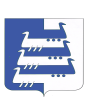 СОВЕТ Наволокского городского поселения   Кинешемского муниципального районавторого созыва  РЕШЕНИЕСовета Наволокского городского поселенияКинешемского муниципального районаот 19.12.2014г.                                     № 45(310)О бюджете Наволокского городского поселенияна 2015 год и на плановый период 2016 и 2017 годовВ соответствии с Бюджетным кодексом Российской Федерации, Положением о бюджетном процессе Наволокского городского поселения, утвержденным решением Совета Наволокского городского поселения  Кинешемского муниципального района от 25 октября 2013г. № 120(241), руководствуясь Федеральным законом  от 06 октября 2003г. № 131-ФЗ «Об общих принципах организации местного самоуправления в Российской Федерации», статьями 9, 12, 29 и 51 Устава Наволокского городского поселения, в целях формирования доходов и осуществления расходов бюджета Наволокского городского поселения, осуществления муниципальных заимствований, регулирования муниципального долга Совет Наволокского городского поселения Кинешемского муниципального района РЕШИЛ:1. Утвердить основные характеристики бюджета Наволокского городского поселения:            1) на 2015 год: общий объем доходов  бюджета  Наволокского городского поселения в сумме   67439152,00 рублей; общий объем расходов бюджета Наволокского городского поселения в сумме  67439152,00 рублей; дефицит бюджета Наволокского городского поселения в сумме  0,00 рублей;            2) на 2016 год: общий объем доходов  бюджета Наволокского городского поселения в сумме  71129996,00 рублей; общий объем расходов бюджета Наволокского городского поселения в сумме 71129996,00 рублей; дефицит бюджета Наволокского городского поселения в сумме 0,00 рублей;           3) на 2017 год: общий объем доходов  бюджета Наволокского городского поселения в сумме  65637172,00 рублей; общий объем расходов бюджета Наволокского городского поселения в сумме 65637172,00 рублей; дефицит бюджета Наволокского городского поселения в сумме 0,00 рублей. Утвердить нормативы распределения доходов между бюджетами бюджетной системы Российской Федерации на 2015 год и на плановый период 2016 и 2017 годов согласно приложению № 1 к настоящему решению.Учесть поступления доходов бюджета Наволокского городского поселения по кодам классификации доходов бюджетов Российской Федерации на 2015 год и на плановый период 2016 и 2017 годов согласно приложению № 2 к настоящему решению.Установить в пределах общего объема доходов бюджета Наволокского городского поселения, утвержденного пунктом 1 настоящего решения, объем межбюджетных трансфертов, предоставляемых бюджету Наволокского городского поселения:из бюджета Ивановской области согласно приложению № 3 к настоящему решению:а) на 2015 год в сумме  22585052,00 рублей;б) на 2016 год в сумме  26177563,00 рублей;в) на 2017 год в сумме  19319972,00 рублей;2) из бюджета Кинешемского муниципального района согласно приложению № 4 к настоящему решению:а) на 2015 год в сумме 1257300,00 рублей;б) на 2016 год в сумме  29133,00 рублей;в) на 2017 год в сумме  23300,00 рублей.Утвердить перечень  и коды главных администраторов доходов бюджета Наволокского городского поселения, закрепляемые за ними виды (подвиды) и  объемы доходов бюджета Наволокского городского поселения на 2015 год и на плановый период 2016 и 2017 годов согласно приложению № 5 к настоящему решению.Установить источники внутреннего финансирования дефицита бюджета Наволокского городского поселения на 2015 год и на плановый период 2016 и 2017 годов согласно приложению № 6 к настоящему решению.Установить, что остатки средств местного бюджета на начало текущего финансового года в объеме 300000,00 рублей,  направляются в текущем финансовом году на покрытие временных кассовых разрывов и на увеличение бюджетных ассигнований на оплату заключенных от имени Наволокского городского поселения муниципальных контрактов на поставку товаров, выполнение работ, оказание услуг, подлежавших в соответствии с условиями этих муниципальных контрактов оплате в отчетном финансовом году, в объеме, не превышающем сумму остатка неиспользованных бюджетных ассигнований на указанные цели.Установить перечень главных администраторов источников внутреннего финансирования дефицита бюджета Наволокского городского поселения с указанием объемов администрируемых источников финансирования дефицита бюджета Наволокского городского поселения на 2015 год и на плановый период 2016 и 2017 годов по кодам классификации источников финансирования дефицита бюджетов согласно приложению № 7 к настоящему решению.Утвердить распределение бюджетных ассигнований по целевым статьям (программам и не включенным в программы Наволокского городского поселения направлениям деятельности органов местного самоуправления Наволокского городского поселения), группам видов расходов классификации расходов бюджета Наволокского городского поселения на 2015 год и на плановый период 2016 и 2017 годов согласно приложению № 8 к настоящему решению.Утвердить ведомственную структуру расходов бюджета Наволокского городского поселения на 2015 год и на плановый период 2016 и 2017 годов согласно приложению № 9 к настоящему решению.Утвердить в пределах общего объема расходов бюджета Наволокского городского поселения, утвержденного пунктом 1 настоящего решения:общий объем условно утвержденных расходов:а) на 2016 год в сумме  3821200,00 рублей;б) на 2017 год в сумме  4334250,00 рублей;2) общий объем бюджетных ассигнований, направляемых на исполнение публичных нормативных обязательств Наволокского городского поселения:а) на 2015 год в сумме  105000,00 рублей;б) на 2016 год в сумме  105000,00 рублей;в) на 2017 год в сумме  105000,00 рублей.12. Установить размер резервного фонда Администрации Наволокского городского поселения:а) на 2015 год в сумме 100000,00 рублей;б) на 2016 год в сумме  100000,00 рублей;в) на 2017 год в сумме  100000,00 рублей.13. Утвердить объем бюджетных ассигнований дорожного фонда Наволокского городского поселения:а) на 2015 год в сумме 12650890,00 рублей;б) на 2016 год в сумме 14565700,00 рублей;в) на 2017 год в сумме 16987800,00 рублей.14.  Установить, что субсидии юридическим лицам, индивидуальным предпринимателям, а также физическим лицам – производителям товаров, работ, услуг, предусмотренные настоящим решением, предоставляются в порядке, установленном Администрацией Наволокского городского поселения.15. Установить общий объем межбюджетных трансфертов, предоставляемых из бюджета Наволокского городского поселения бюджету Кинешемского муниципального района:1)  на 2015 год в сумме 575400,00 рублей;2)  на 2016 год в сумме 451200,00 рублей;3)  на 2017 год в сумме 451200,00 рублей.Утвердить распределение иных межбюджетных трансфертов из бюджета Наволокского городского поселения бюджету Кинешемского муниципального района, на осуществление части полномочий по решению вопросов местного значения в соответствии с заключенными соглашениями на 2015 год и на плановый период 2016 и 2017 годов согласно приложению № 10 к настоящему решению.Утвердить верхний предел муниципального долга Наволокского городского поселения:1) на 1 января 2016 года в сумме 0,0 тыс.руб., в том числе верхний предел долга по  муниципальным гарантиям Наволокского городского поселения в сумме 0,0 тыс.рублей;2) на 1 января 2017 года в сумме 0,0 тыс.руб., в том числе верхний предел долга по  муниципальным гарантиям Наволокского городского поселения в сумме 0,0 тыс.рублей;3) на 1 января 2018 года в сумме 0,0 тыс.руб., в том числе верхний предел долга по  муниципальным гарантиям Наволокского городского поселения в сумме 0,0 тыс.рублей.17. Установить предельный объем муниципального долга Наволокского городского поселения:1) на 2015 год в сумме 0,0 тыс.руб.;2) на 2016 год в сумме 0,0 тыс.руб.;3) на 2017 год в сумме 0,0 тыс.руб.18. Утвердить предельный объем расходов на обслуживание муниципального долга Наволокского городского поселения:а) на 2015 год в сумме 0,0 тыс.руб.;б) на 2016 год в сумме 0,0 тыс.руб.;в) на 2017 год в сумме 0,0 тыс.руб.19. Утвердить Программу муниципальных заимствований Наволокского городского поселения на 2015 год и на плановый период 2016 и 2017 годов согласно приложению № 11 к настоящему решению.20. Утвердить Программу муниципальных гарантий Наволокского городского поселения в валюте Российской Федерации на 2015 год и на плановый период 2016 и 2017 годов согласно приложению № 12 к настоящему решению.Установить, что в 2015 году и плановом периоде 2016 и 2017 годов муниципальные гарантии не предоставляются.21. Настоящее решение подлежит официальному опубликованию и вступает в силу с 1 января 2015 года.Глава Наволокского городского поселения Кинешемского муниципального района                         Туманова  Л.И.                                                                                                                          Приложение № 1к решению Совета Наволокского городского поселенияКинешемского муниципального районаот 19.12.2014г. № 45(310)Нормативы распределения доходов между бюджетами бюджетной системы Российской Федерации на 2015 год и на плановый период 2016 и 2017 годов                                        (в процентах)Приложение № 2к решению Совета Наволокского городского поселенияКинешемского муниципального районаот 19.12.2014г. № 45(310)Доходы бюджета Наволокского городского поселения по кодам классификации доходов бюджетов Российской Федерации на 2015 год и на плановый период 2016 и 2017 годов Приложение № 3к решению Совета Наволокского городского поселенияКинешемского муниципального районаот 19.12.2014г. № 45(310) Межбюджетные трансферты, предоставляемые из бюджета Ивановской области бюджету Наволокского городского поселения на 2015 год и на плановый период 2016 и 2017 годов	руб.Приложение № 4к решению Совета Наволокского городского поселенияКинешемского муниципального районаот 19.12.2014г. № 45(310)Межбюджетные трансферты, предоставляемые из бюджета Кинешемского муниципального района бюджету Наволокского городского поселения на 2015 год и на плановый период 2016 и 2017 годовруб.Приложение № 5к решению Совета Наволокского городского поселенияКинешемского муниципального районаот 19.12.2014г. № 45(310) Перечень и коды главных администраторов доходов бюджета Наволокского городского  поселения,  закрепляемые за ними виды (подвиды)  и объемы доходов бюджета Наволокского городского поселения на 2015 год и на плановый период 2016 и 2017 годовПриложение № 6к решению Совета Наволокского городского поселенияКинешемского муниципального районаот 19.12.2014 г.  № 45(310)Источники внутреннего финансирования дефицита бюджета Наволокского городского поселения на 2015 год и на плановый период2016 и 2017 годовПриложение № 7к решению Совета Наволокского городского поселенияКинешемского муниципального районаот 19.12.2014 г.  № 45(310)Перечень главных администраторов источников внутреннего финансирования дефицита бюджета Наволокского городского поселения с указанием объемов администрируемых источников внутреннего финансирования дефицита бюджета Наволокского городского поселения на 2015 год и на плановый период 2016 и 2017 годов Приложение № 8к решению Совета Наволокского городского поселенияКинешемского муниципального районаот 19.12.2014 г.  № 45(310)Распределение бюджетных ассигнований по целевым статьям (программам и не включенным в программы Наволокского городского поселения направлениям деятельности органов местного самоуправления Наволокского городского поселения), группам видов расходов классификации расходов бюджета Наволокского городского поселения на 2015 год и на плановый период 2016 и 2017 годовПриложение № 9к решению Совета Наволокского городского поселенияКинешемского муниципального районаот 19.12.2014 г.  № 45(310)Ведомственная структура расходов бюджета Наволокского городского поселения на 2015 год  и на плановый период 2016 и 2017 годовПриложение № 10к решению Совета  Наволокского городского поселенияКинешемского муниципального районаот 19.12.2014г. № 45(310) Иные межбюджетные трансферты, передаваемые из бюджета Наволокского городского поселения бюджету Кинешемского муниципального района на 2015 год и на плановый период 2016  2017 годовПриложение № 11к решению Совета  Наволокского городского поселенияКинешемского муниципального районаот 19.12.2014г. № 45(310)Программа  муниципальных заимствований Наволокского городского поселения на 2015 год и  на плановый период 2016 и 2017 годовПриложение № 12к решению Совета Наволокского городского поселенияКинешемского муниципального районаот 19.12.2014г. № 45(310)Программамуниципальных гарантий Наволокского городского поселенияв валюте Российской Федерации на 2015 год и  на плановый период 2016 и 2017 годов1.1. Перечень подлежащих предоставлению муниципальных гарантий Наволокского городского поселения на 2015 год и на плановый плановом период 2016 и 2017 годов1.2. Общий объем бюджетных ассигнований, предусмотренных на исполнение муниципальных  гарантий Наволокского городского поселения   по возможным гарантийным случаям на  2015 год и на плановый  период 2016 и 2017 годовКод бюджетной
классификации доходов
бюджетов Российской
ФедерацииНаименование доходаНорматив распределения в бюджет поселения123В части погашения задолженности и перерасчетов по отмененным налогам, сборам и иным обязательным платежам:В части погашения задолженности и перерасчетов по отмененным налогам, сборам и иным обязательным платежам:В части погашения задолженности и перерасчетов по отмененным налогам, сборам и иным обязательным платежам:000 1 09  04053 13 0000 110Земельный налог (по обязательствам, возникшим до 1 января 2006 года), мобилизуемый на территориях городских поселений100В части доходов от оказания платных услуг (работ) и компенсации затрат государства:В части доходов от оказания платных услуг (работ) и компенсации затрат государства:В части доходов от оказания платных услуг (работ) и компенсации затрат государства:000 1 13  01995 13 0000 130Прочие доходы от оказания платных услуг (работ) получателями средств бюджетов городских поселений100000 1 13  02995 13 0000 130Прочие доходы от компенсации затрат бюджетов городских поселений100В части прочих неналоговых доходов:В части прочих неналоговых доходов:В части прочих неналоговых доходов:000 1 17 01050 13 0000 180Невыясненные поступления, зачисляемые в бюджеты городских поселений100000 1 17 02020 13 0000 180Возмещение потерь сельскохозяйственного производства, связанных с изъятием сельскохозяйственных угодий, расположенных на территориях городских поселений (по обязательствам, возникшим до 1 января 2008 года)100000 1 17 05050 13 0000 180Прочие неналоговые доходы  бюджетов городских поселений100В части перечислений для осуществления возврата (зачета) излишне уплаченных или излишне взысканных сумм налогов, сборов и иных платежей, а также сумм процентов за несвоевременное осуществление такого возврата и процентов, начисленных на излишне взысканные суммы:  В части перечислений для осуществления возврата (зачета) излишне уплаченных или излишне взысканных сумм налогов, сборов и иных платежей, а также сумм процентов за несвоевременное осуществление такого возврата и процентов, начисленных на излишне взысканные суммы:  В части перечислений для осуществления возврата (зачета) излишне уплаченных или излишне взысканных сумм налогов, сборов и иных платежей, а также сумм процентов за несвоевременное осуществление такого возврата и процентов, начисленных на излишне взысканные суммы:  000 2 08 05000 13 0000 180Перечисления из бюджетов городских поселений (в бюджеты городских поселений) для осуществления возврата (зачета) излишне уплаченных  или излишне взысканных сумм налогов, сборов и иных платежей, а также сумм процентов за несвоевременное осуществление такого возврата и процентов, начисленных на излишне взысканные суммы100В части доходов бюджетов бюджетной системы Российской Федерации от возврата бюджетами бюджетной системы Российской Федерации и организациями остатков субсидий, субвенций и иных межбюджетных трансфертов, имеющих целевое назначение, прошлых лет: В части доходов бюджетов бюджетной системы Российской Федерации от возврата бюджетами бюджетной системы Российской Федерации и организациями остатков субсидий, субвенций и иных межбюджетных трансфертов, имеющих целевое назначение, прошлых лет: В части доходов бюджетов бюджетной системы Российской Федерации от возврата бюджетами бюджетной системы Российской Федерации и организациями остатков субсидий, субвенций и иных межбюджетных трансфертов, имеющих целевое назначение, прошлых лет: 000 2 18 05010 13 0000 151Доходы бюджетов городских поселений от возврата остатков субсидий, субвенций и иных межбюджетных трансфертов, имеющих целевое назначение, прошлых лет, из бюджетов муниципальных районов100В части возврата остатков субсидий, субвенций и иных межбюджетных трансфертов, имеющих целевое назначение, прошлых лет:В части возврата остатков субсидий, субвенций и иных межбюджетных трансфертов, имеющих целевое назначение, прошлых лет:В части возврата остатков субсидий, субвенций и иных межбюджетных трансфертов, имеющих целевое назначение, прошлых лет:000 2 19 05000 13 0000 151Возврат остатков субсидий, субвенций и иных межбюджетных трансфертов, имеющих целевое назначение, прошлых лет, из бюджетов городских  поселений100Код классификации доходов бюджетов Российской ФедерацииНаименование доходовСумма (руб.)Сумма (руб.)Сумма (руб.)Код классификации доходов бюджетов Российской ФедерацииНаименование доходов2015 год2016 год 2017 год12345000 1 00 00000 00 0000 000НАЛОГОВЫЕ И НЕНАЛОГОВЫЕ ДОХОДЫ43596800,0044923300,0046293900,00000 1 01 00000 00 0000 000НАЛОГИ НА ПРИБЫЛЬ, ДОХОДЫ36935100,0038054400,0039603100,00000 1 01 02000 01 0000 110Налог на доходы физических лиц36935100,00    38054400,0039603100,00182 1 01 02010 01 0000 110Налог на доходы физических лиц с доходов, источником которых является налоговый агент, за исключением доходов, в отношении которых исчисление и уплата налога осуществляются в соответствии со статьями 227, 227.1 и 228 Налогового кодекса Российской Федерации36799900,0037915300,0039458600,00182 1 01 02020 01 0000 110Налог на доходы физических лиц с доходов, полученных от осуществления деятельности физическими лицами, зарегистрированными в качестве индивидуальных предпринимателей, нотариусов, занимающихся частной практикой, адвокатов, учредивших адвокатские кабинеты, и других лиц, занимающихся частной практикой в соответствии со статьей 227 Налогового кодекса Российской Федерации72200,0074300,0077200,00182 1 01 02030 01 0000 110Налог на доходы физических лиц с доходов, полученных физическими лицами в соответствии со статьей 228 Налогового кодекса Российской Федерации63000,0064800,0067300,00000 1 03 00000 00 0000 000НАЛОГИ НА ТОВАРЫ (РАБОТЫ, УСЛУГИ), РЕАЛИЗУЕМЫЕ НА ТЕРРИТОРИИ РОССИЙСКОЙ ФЕДЕРАЦИИ812500,001043700,00857500,00100 1 03 02000 01 0000 110Акцизы по подакцизным товарам (продукции), производимым на территории Российской Федерации812500,001043700,00857500,00100 1 03 02230 01 0000 110Доходы от уплаты акцизов на дизельное топливо, подлежащие распределению между бюджетами субъектов Российской Федерации и местными бюджетами с учетом установленных дифференцированных нормативов отчислений в местные бюджеты248500,00314900,00309500,00100 1 03 02240 01 0000 110Доходы от уплаты акцизов на моторные масла для дизельных и (или) карбюраторных (инжекторных) двигателей, подлежащие распределению между бюджетами субъектов Российской Федерации и местными бюджетами с учетом установленных дифференцированных нормативов отчислений в местные бюджеты9300,008500,007600,00100 1 03 02250 01 0000 110Доходы от уплаты акцизов на автомобильный бензин, подлежащие распределению между бюджетами субъектов Российской Федерации и местными бюджетами с учетом установленных дифференцированных нормативов отчислений в местные бюджеты544200,00710700,00531600,00100 1 03 02260 01 0000 110Доходы от уплаты акцизов на прямогонный бензин, подлежащие распределению между бюджетами субъектов Российской Федерации и местными бюджетами с учетом установленных дифференцированных нормативов отчислений в местные бюджеты10500,009600,008800,00000 1 05 00000 00 0000 000НАЛОГИ НА СОВОКУПНЫЙ ДОХОД1000,001000,001000,00182 1 05 03000 01 0000 110Единый сельскохозяйственный налог1000,001000,001000,00182 1 05 03010 01 0000 110Единый сельскохозяйственный налог1000,001000,001000,00182 1 05 03020 01 0000 110Единый сельскохозяйственный налог (за налоговые периоды, истекшие до 1 января 2011 года)0,000,000,00000 1 06 00000 00 0000 000НАЛОГИ НА ИМУЩЕСТВО4335700,004383700,004391800,00000 1 06 01000 00 0000 000Налог на имущество физических лиц799400,00807400,00815500,00182 1 06 01030 13 0000 110Налог на имущество физических лиц, взимаемый по ставкам, применяемым к объектам налогообложения, расположенным в границах городских поселений799400,00807400,00815500,00000 1 06 06000 00 0000 110Земельный налог3536300,003576300,003576300,00182 1 06 06033 13 0000 110Земельный налог с организаций, обладающих земельным участком, расположенным в границах городских поселений3070000,003100000,003100000,00182 1 06 06043 13 0000 110Земельный налог с физических лиц, обладающих земельным участком, расположенным в границах городских поселений466300,00476300,00476300,00000 1 11 00000 00 0000 000ДОХОДЫ ОТ ИСПОЛЬЗОВАНИЯ ИМУЩЕСТВА, НАХОДЯЩЕГОСЯ В ГОСУДАРСТВЕННОЙ И МУНИЦИПАЛЬНОЙ СОБСТВЕННОСТИ642500,00642500,00642500,00000 1 11 05000 00 0000 000Доходы, получаемые в виде арендной либо иной платы за передачу в возмездное пользование государственного и муниципального имущества (за исключением имущества бюджетных и автономных учреждений, а также имущества государственных и муниципальных унитарных предприятий, в том числе казенных)302000,00302000,00302000,00000 1 11 05010 00 0000 120Доходы, получаемые в виде арендной платы за земельные участки, государственная собственность на которые не разграничена, а также средства от продажи права на заключение договоров аренды указанных земельных участков302000,00302000,00302000,00906 1 11 05013 13 0000 120Доходы, получаемые в виде арендной платы за земельные участки, государственная собственность на которые не разграничена и которые расположены в границах городских поселений, а также средства от продажи права на заключение договоров аренды указанных земельных участков302000,00302000,00302000,00000 1 11 05030 00 0000 120Доходы от сдачи в аренду имущества, находящегося в оперативном управлении органов государственной власти, органов местного самоуправления, государственных внебюджетных фондов и созданных ими учреждений (за исключением имущества бюджетных и автономных учреждений)110200,00110200,00110200,00922 1 11 05035 13 0000 120Доходы от сдачи в аренду имущества, находящегося в оперативном управлении органов управления городских поселений и созданных ими учреждений (за исключением имущества муниципальных бюджетных и автономных учреждений)110200,00110200,00110200,00000 1 11 05070 00 0000 120Доходы от сдачи в аренду имущества, составляющего государственную (муниципальную) казну (за исключением земельных участков)0,000,000,00922 1 11 05075 13 0000 120 Доходы от сдачи в аренду имущества, составляющего казну городских поселений (за исключением земельных участков)0,000,000,00000 1 11 09000 00 0000 120Прочие доходы от использования имущества и прав, находящихся в государственной и муниципальной собственности (за исключением имущества бюджетных и автономных учреждений, а также имущества государственных и муниципальных унитарных предприятий, в том числе казенных)230300,00230300,00230300,00000 1 11 09040 00 0000 120Прочие поступления от использования имущества, находящегося в государственной и муниципальной собственности (за исключением имущества бюджетных и автономных учреждений, а также имущества государственных и муниципальных унитарных предприятий, в том числе казенных)230300,00230300,00230300,00922 1 11 09045 13 0000 120Прочие поступления от использования имущества, находящегося в собственности городских поселений (за исключением имущества муниципальных бюджетных  и автономных учреждений, а также имущества муниципальных унитарных предприятий, в том числе казенных)230300,00230300,00230300,00000 1 13 00000 00 0000 000ДОХОДЫ ОТ ОКАЗАНИЯ ПЛАТНЫХ УСЛУГ (РАБОТ) И КОМПЕНСАЦИИ ЗАТРАТ ГОСУДАРСТВА0,000,000,00000 1 13 02000 00 0000 130Доходы от компенсации затрат государства0,000,000,00000 1 13 02060 00 0000 130Доходы, поступающие в порядке возмещения расходов, понесенных в связи с эксплуатацией имущества0,000,000,00922 1 13 02065 13 0000 130Доходы, поступающие в порядке возмещения расходов, понесенных в связи с эксплуатацией имущества городских поселений0,000,000,00000 1 13 02990 00 0000 130 Прочие доходы от компенсации затрат государства0,000,000,00922 1 13 02995 13 0000 130Прочие доходы от компенсации затрат бюджетов городских поселений0,000,000,00000 1 14 00000 00 0000 000ДОХОДЫ ОТ ПРОДАЖИ МАТЕРИАЛЬНЫХ И НЕМАТЕРИАЛЬНЫХ АКТИВОВ870000,00798000,00798000,00000 1 14 02000 00 0000 000Доходы от реализации имущества, находящегося в государственной и муниципальной собственности (за исключением имущества бюджетных и автономных учреждений, а также имущества государственных и муниципальных унитарных предприятий, в том числе казенных)0,000,000,00922 1 14 02053 13 0000 410 Доходы от реализации иного имущества, находящегося в собственности городских поселений (за исключением имущества муниципальных бюджетных и автономных учреждений, а также имущества муниципальных унитарных предприятий, в том числе казенных), в части реализации основных средств по указанному имуществу0,000,000,00000 1 14 06000 00 0000 430Доходы от продажи земельных участков, находящихся в государственной и муниципальной собственности 870000,00798000,00798000,00000 1 14 06010 00 0000 430Доходы от продажи земельных участков, государственная собственность на которые не разграничена870000,00798000,00798000,00906 1 14 06013 13 0000 430Доходы от продажи земельных участков, государственная собственность на которые не разграничена и которые расположены в границах городских поселений870000,00798000,00798000,00000 1 16 00000 00 0000 000ШТРАФЫ, САНКЦИИ, ВОЗМЕЩЕНИЕ УЩЕРБА0,000,000,00000 1 16 90000 00 0000 140Прочие поступления от денежных взысканий (штрафов) и иных сумм в возмещение ущерба0,000,000,00922 1 16 90050 13 0000 140Прочие поступления от денежных взысканий (штрафов) и иных сумм в возмещение ущерба, зачисляемые в бюджеты городских поселений0,000,000,00000 1 17 00000 00 0000 000ПРОЧИЕ НЕНАЛОГОВЫЕ ДОХОДЫ0,000,000,00000 1 17 01000 00 0000 180Невыясненные поступления0,000,000,00922 1 17 01050 13 0000 180Невыясненные поступления, зачисляемые в бюджеты городских поселений0,000,000,00000 1 17 05000 00 0000 180Прочие неналоговые доходы0,000,000,00922 1 17 05050 13 0000 180Прочие неналоговые доходы бюджетов городских поселений0,000,000,00000 2 00 00000 00 0000 000БЕЗВОЗМЕЗДНЫЕ ПОСТУПЛЕНИЯ23842352,0026206696,0019343272,00000 2 02 00000 00 0000 151Безвозмездные поступления от других бюджетов бюджетной системы Российской Федерации23842352,0026206696,0019343272,00000 2 02 01000 00 0000 151Дотации бюджетам субъектов Российской Федерации и муниципальных образований13860300,0013941100,0013867100,00000 2 02 01001 00 0000 151Дотации на выравнивание бюджетной обеспеченности13860300,0013941100,0013867100,00922 2 02 01001 13 0000 151Дотации бюджетам городских поселений на выравнивание бюджетной обеспеченности13860300,0013941100,0013867100,00000 2 02 02000 00 0000 151Субсидии бюджетам бюджетной системы Российской Федерации (межбюджетные субсидии)3981300,002779900,002000000,00000 2 02 02999 00 0000 151Прочие субсидии3981300,002779900,002000000,00922 2 02 02999 13 0000 151Прочие субсидии бюджетам городских поселений3981300,002779900,002000000,00000 2 02 03000 00 0000 151Субвенции субъектам Российской Федерации и муниципальных образований4735452,009454396,003444872,00000 2 02 03007 00 0000 151 Субвенции бюджетам на составление (изменение) списков кандидатов в присяжные заседатели федеральных судов общей юрисдикции в Российской Федерации0,005833,000,00922 2 02 03007 13 0000 151Субвенции бюджетам городских поселений на составление (изменение) списков кандидатов в присяжные заседатели федеральных судов общей юрисдикции в Российской Федерации0,005833,000,00000 2 02 03015 00 0000 151Субвенции бюджетам на осуществление первичного воинского учета на территориях, где отсутствуют военные комиссариаты294400,00298100,00284900,00922 2 02 03015 13 0000 151Субвенции бюджетам городских поселений на осуществление первичного воинского учета на территориях, где отсутствуют военные комиссариаты294400,00298100,00284900,00000 2 02 03024 00 0000 151Субвенции местным бюджетам на выполнение передаваемых полномочий субъектов Российской Федерации3255852,003224463,003159972,00922 2 02 03024 13 0000 151Субвенции бюджетам городских поселений на выполнение передаваемых полномочий субъектов Российской Федерации3255852,003224463,003159972,00000 2 02 03119 00 0000 151Субвенции бюджетам муниципальных образований на  предоставление жилых помещений детям-сиротам и детям, оставшимся без попечения родителей, лицам из их числа по договорам найма специализированных жилых помещений1185200,005926000,000,00922 2 02 03119 13 0000 151Субвенции бюджетам городских поселений на предоставление жилых помещений детям-сиротам и детям, оставшимся без попечения родителей, лицам из их числа по договорам найма специализированных жилых помещений1185200,005926000,000,00000 2 02 04000 00 0000 151Иные межбюджетные трансферты1265300,0031300,0031300,00000 2 02 04014 00 0000 151Межбюджетные трансферты, передаваемые бюджетам муниципальных образований на осуществление части полномочий по решению вопросов местного значения в соответствии с заключенными соглашениями23300,0023300,0023300,00922 2 02 04014 13 0000 151Межбюджетные трансферты, передаваемые бюджетам городских поселений из бюджетов муниципальных районов на осуществление части полномочий по решению вопросов местного значения в соответствии с заключенными соглашениями23300,0023300,0023300,00000 2 02 04025 00 0000 151Межбюджетные трансферты, передаваемые бюджетам на комплектование книжных фондов библиотек муниципальных образований и государственных библиотек городов Москвы и Санкт-Петербурга8000,008000,008000,00922 2 02 04025 13 0000 151Межбюджетные трансферты, передаваемые бюджетам городских поселений на комплектование книжных фондов библиотек муниципальных образований8000,008000,008000,00000 2 02 04999 00 0000 151Прочие межбюджетные трансферты, передаваемые бюджетам1234000,000,000,00922 2 02 04999 13 0000 151Прочие межбюджетные трансферты, передаваемые бюджетам городских поселений1234000,000,000,00922 2 08 00000 00 0000 000ПЕРЕЧИСЛЕНИЯ ДЛЯ ОСУЩЕСТВЛЕНИЯ ВОЗВРАТА (ЗАЧЕТА) ИЗЛИШНЕ УПЛАЧЕННЫХ ИЛИ ИЗЛИШНЕ ВЗЫСКАННЫХ СУММ НАЛОГОВ, СБОРОВ И ИНЫХ ПЛАТЕЖЕЙ, А ТАКЖЕ СУММ ПРОЦЕНТОВ ЗА НЕСВОЕВРЕМЕННОЕ ОСУЩЕСТВЛЕНИЕ ТАКОГО ВОЗВРАТА И ПРОЦЕНТОВ, НАЧИСЛЕННЫХ НА ИЗЛИШНЕ ВЗЫСКАННЫЕ СУММЫ0,000,000,00922 2 08 05000 13 0000 180 Перечисления из бюджетов городских поселений (в бюджеты городских поселений) для осуществления возврата (зачета) излишне уплаченных или излишне взысканных налогов, сборов и иных платежей, а также сумм процентов за несвоевременное осуществление такого возврата и процентов, начисленных на излишне взысканные суммы0,000,000,00922 2 19 00000 00 0000 000ВОЗВРАТ ОСТАТКОВ СУБСИДИЙ, СУБВЕНЦИЙ И ИНЫХ МЕЖБЮДЖЕТНЫХ ТРАНСФЕРТОВ, ИМЕЮЩИХ ЦЕЛЕВОЕ НАЗНАЧЕНИЕ, ПРОШЛЫХ ЛЕТ0,000,000,00922 2 19 05000 13 0000 151Возврат остатков субсидий, субвенций и иных межбюджетных трансфертов, имеющих целевое назначение, прошлых лет из бюджетов городских поселений0,000,000,00ВСЕГО ДОХОДОВ:67439152,0071129996,0065637172,00Наименование2015 год2016 год2017 годДотации бюджетам городских поселений на выравнивание бюджетной обеспеченности13860300,0013941100,0013867100,00Прочие субсидии бюджетам городских поселений3981300,002779900,002000000,00Субвенции бюджетам городских поселений на осуществление первичного воинского учета на территориях, где отсутствуют военные комиссариаты294400,00298100,00284900,00Субвенции бюджетам городских поселений на выполнение передаваемых полномочий субъектов Российской Федерации3255852,003224463,003159972,00Субвенции бюджетам городских поселений на предоставление жилых помещений детям-сиротам и детям, оставшимся без попечения родителей, лицам из их числа по договорам найма специализированных жилых помещений1185200,005926000,000,00Межбюджетные трансферты, передаваемые бюджетам городских поселений на комплектование книжных фондов библиотек муниципальных образований8000,008000,008000,00Всего:22585052,0026177563,0019319972,00Наименование2015 год2016 год2017 годСубвенции бюджетам городских поселений на составление (изменение) списков кандидатов в присяжные заседатели федеральных судов общей юрисдикции в Российской Федерации0,005833,000,00Иные межбюджетные трансферты на осуществление части полномочий  по дорожной деятельности в отношении автомобильных дорог местного значения вне границ населенных пунктов в границах Кинешемского муниципального района, переданных органам местного самоуправления поселений в соответствии с заключенными соглашениями23300,0023300,0023300,00Иные межбюджетные трансферты на разработку проектной документации на реконструкцию автомобильной дороги с асфальтобетонным покрытием по ул.Выездная, с.Октябрьский Кинешемского района Ивановской области1234000,000,000,00Всего:1257300,0029133,0023300,00Код классификации доходовбюджетов Российской Федерации, код главного Администратора доходовдоходов бюджетапоселенияНаименование  главного администраторадоходов бюджета поселения, кода доходов бюджета поселения   Сумма (руб.)Сумма (руб.)Сумма (руб.)Код классификации доходовбюджетов Российской Федерации, код главного Администратора доходовдоходов бюджетапоселенияНаименование  главного администраторадоходов бюджета поселения, кода доходов бюджета поселения   2015 год2016 год2017 год12345100Управление Федерального казначейства по Ивановской области812500,001043700,00857500,00100 1 03 02230 01 0000 110Доходы от уплаты акцизов на дизельное топливо, подлежащие распределению между бюджетами субъектов Российской Федерации и местными бюджетами с учетом установленных дифференцированных нормативов отчислений в местные бюджеты248500,00314900,00309500,00100 1 03 02240 01 0000 110Доходы от уплаты акцизов на моторные масла для дизельных и (или) карбюраторных (инжекторных) двигателей, подлежащие распределению между бюджетами субъектов Российской Федерации и местными бюджетами с учетом установленных дифференцированных нормативов отчислений в местные бюджеты9300,008500,007600,00100 1 03 02250 01 0000 110Доходы от уплаты акцизов на автомобильный бензин, подлежащие распределению между бюджетами субъектов Российской Федерации и местными бюджетами с учетом установленных дифференцированных нормативов отчислений в местные бюджеты544200,00710700,00531600,00100 1 03 02260 01 0000 110Доходы от уплаты акцизов на прямогонный бензин, подлежащие распределению между бюджетами субъектов Российской Федерации и местными бюджетами с учетом установленных дифференцированных нормативов отчислений в местные бюджеты10500,009600,008800,00182Управление Федеральной налоговой службы по Ивановской области41271800,0042439100,0043995900,00182 1 01 02010 01 0000 110Налог на доходы физических лиц с доходов, источником которых является налоговый агент, за исключением доходов, в отношении которых исчисление и уплата налога осуществляются в соответствии со статьями 227,227.1 и 228 Налогового кодекса Российской Федерации36799900,0037915300,0039458600,00182 1 01 02020 01 0000 110Налог на доходы  физических лиц с доходов, полученных от осуществления деятельности физическими лицами, зарегистрированными в качестве индивидуальных предпринимателей, нотариусов, занимающихся частной практикой, адвокатов, учредивших адвокатские кабинеты и других лиц, занимающихся частной практикой в соответствии со статьей 227 Налогового кодекса Российской Федерации72200,0074300,0077200,00182 1 01 02030 01 0000 110Налог на доходы физических лиц с доходов, полученных физическими лицами в соответствии со статьей 228 Налогового кодекса Российской Федерации63000,0064800,0067300,00182 1 05 03010 01 0000 110Единый сельскохозяйственный налог1000,001000,001000,00182 1 06 01030 13 0000 110Налог на имущество физических лиц, взимаемый по ставкам, применяемым к объектам налогообложения,  расположенным в границах городских поселений799400,00807400,00815500,00182 1 06 06033 13 0000 110Земельный налог с организаций, обладающих земельным участком, расположенным в границах городских поселений3070000,003100000,003100000,00182 1 06 06043 13 0000 110Земельный налог с физических лиц, обладающих земельным участком, расположенным в границах городских поселений466300,00476300,00476300,00906Управление сельского хозяйства и земельных отношений Кинешемского муниципального района1172000,001100000,001100000,00906 1 11 05013 13 0000 120Доходы, получаемые в виде арендной платы за земельные участки, государственная собственность на которые не разграничена и которые расположены в границах городских поселений, а также средства от продажи права на заключение договоров аренды указанных земельных участков302000,00302000,00302000,00906 1 14 06013 13 0000 430Доходы от продажи земельных участков, государственная собственность на которые не разграничена и которые расположены в границах городских поселений870000,00798000,00798000,00922Администрация Наволокского городского поселения Кинешемского муниципального района 24182852,0026547196,0019683772,00922 1 11 05035 13 0000 120Доходы от сдачи в аренду имущества, находящегося в оперативном управлении органов управления городских поселений и созданных ими учреждений (за исключением имущества муниципальных бюджетных и автономных учреждений)110200,00110200,00110200,00922 1 11 05075 13 0000 120Доходы от сдачи в аренду имущества, составляющего казну городских поселений (за исключением земельных участков)0,000,000,00922 1 11 09045 13 0000 120Прочие поступления от использования имущества, находящегося в собственности городских поселений  (за исключением имущества муниципальных бюджетных и автономных учреждений, а также имущества муниципальных унитарных  предприятий, в том числе казенных)230300,00230300,00230300,00922 1 13 02065 13 0000 130Доходы, поступающие в порядке возмещения расходов, понесенных в связи с эксплуатацией имущества городских поселений0,000,000,00922 1 13 02995 13 0000 130Прочие доходы от компенсации затрат бюджетов городских поселений0,000,000,00922 1 14 02053 13 0000 410Доходы от реализации имущества, находящегося в собственности городских поселений (за исключением имущества муниципальных бюджетных и автономных учреждений, а также имущества муниципальных унитарных предприятий, в том числе казенных), в части реализации основных средств по указанному имуществу0,000,000,00922 1 16 90050 13 0000 140Прочие поступления от денежных взысканий (штрафов) и иных сумм в возмещение ущерба, зачисляемые в бюджеты городских поселений0,000,000,00922 1 17 01050 13 0000 180Невыясненные поступления, зачисляемые в бюджеты городских поселений0,000,000,00922 1 17 05050 13 0000 180Прочие неналоговые доходы бюджетов городских поселений0,000,000,00922 2 02 01001 13 0000 151Дотации бюджетам городских поселений     на выравнивание бюджетной обеспеченности13860300,0013941100,0013867100,00922 2 02 02999 13 0000 151Прочие субсидии бюджетам городских поселений3981300,002779900,002000000,00922 2 02 03007 13 0000 151Субвенции бюджетам городских поселений на составление (изменение) списков кандидатов в присяжные заседатели федеральных судов общей юрисдикции в Российской Федерации0,005833,000,00922 2 02 03015 13 0000 151Субвенции бюджетам городских поселений на осуществление первичного воинского учета на территориях, где отсутствуют военные комиссариаты 294400,00298100,00284900,00922 2 02 03024 13 0000 151Субвенции  бюджетам городских поселений на выполнение передаваемых полномочий субъектов Российской Федерации3255852,003224463,003159972,00922 2 02 03119 13 0000 151Субвенции бюджетам городских поселений на  предоставление жилых помещений детям-сиротам и детям, оставшимся без попечения родителей, лицам из их числа по договорам найма специализированных жилых помещений1185200,005926000,000,00922 2 02 04014 13 0000 151Межбюджетные трансферты, передаваемые бюджетам городских поселений из бюджетов муниципальных районов на осуществление части полномочий по решению вопросов местного значения в соответствии с заключенными соглашениями23300,0023300,0023300,00922 2 02 04025 13 0000 151Межбюджетные трансферты, передаваемые бюджетам городских поселений на комплектование книжных фондов библиотек муниципальных образований8000,008000,008000,00922 2 02 04999 13 0000 151Прочие межбюджетные трансферты, передаваемые бюджетам городских поселений1234000,000,000,00922 2 08 05000 13 0000 180Перечисления из бюджетов городских поселений (в бюджеты городских поселений) для осуществления возврата (зачета) излишне уплаченных или излишне взысканных налогов, сборов и иных платежей, а также сумм процентов за несвоевременное осуществление такого возврата и процентов, начисленных на излишне взысканные суммы0,000,000,00922 2 19 05000 13 0000 151Возврат остатков субсидий, субвенций и иных межбюджетных трансфертов, имеющих целевое назначение, прошлых лет из бюджетов городских поселений0,000,000,00ИТОГО ПО ВСЕМ АДМИНИСТРАТОРАМ:ИТОГО ПО ВСЕМ АДМИНИСТРАТОРАМ:67439152,0071129996,0065637172,00Код классификации источников финансирования дефицита бюджетаНаименование кода классификации источников финансирования дефицита бюджетаСумма (руб.)Сумма (руб.)Сумма (руб.)Код классификации источников финансирования дефицита бюджетаНаименование кода классификации источников финансирования дефицита бюджета2015 год2016 год2017 год000 01 00 00 00 00 0000 000Источники внутреннего финансирования дефицита бюджетов –всего:0,000,000,00000 01 05 00 00 00 0000 000Изменения остатков средств на счетах по учету средств бюджета  0,000,00,0000 01 05 00 00 00 0000 500Увеличение остатков средств бюджетов -67439152,00-71129996,00-65637172,00000 01 05 02 00 00 0000 500 Увеличение прочих остатков средств бюджетов-67439152,00-71129996,00-65637172,00000 01 05 02 01 00 0000 510Увеличение прочих остатков денежных средств бюджетов-67439152,00-71129996,00-65637172,00000 01 05 02 01 13 0000 510Увеличение прочих остатков денежных средств бюджетов городских поселений -67439152,00-71129996,00-65637172,00000 01 05 00 00 00 0000 600Уменьшение остатков средств бюджетов67439152,0071129996,0065637172,00000 01 05 02 00 00 0000 600 Уменьшение прочих остатков средств бюджетов67439152,0071129996,0065637172,00000 01 05 02 01 00 0000 610Уменьшение прочих остатков денежных средств бюджетов67439152,0071129996,0065637172,00000 01 05 02 01 13 0000 610Уменьшение прочих остатков денежных средств бюджетов городских поселений67439152,0071129996,0065637172,00Код классификации источников финансирования дефицитов бюджетовКод классификации источников финансирования дефицитов бюджетовНаименование главного администратора источников внутреннего финансирования дефицита и кода классификации источников внутреннего финансирования дефицитов бюджетовСумма (руб.)Сумма (руб.)Сумма (руб.)Главного администратора источников внутреннего финансирования дефицитаИсточников внутреннего финансирования дефицитов бюджетовНаименование главного администратора источников внутреннего финансирования дефицита и кода классификации источников внутреннего финансирования дефицитов бюджетов2015 год2016 год2017 год123456922Администрация Наволокского городского поселения Кинешемского муниципального района0,000,000,00922 01 05 02 01 10 0000 510Увеличение прочих остатков денежных средств бюджетов городских поселений-67439152,00-71129996,00-65637172,0092201 05 02 01 10 0000 610Уменьшение прочих остатков денежных средств бюджетов городских поселений67439152,0071129996,0065637172,00НаименованиеЦелевая статьяВид расходовСумма, руб.Сумма, руб.Сумма, руб.НаименованиеЦелевая статьяВид расходов2015 год2016 год2017 годМуниципальная программа Наволокского городского поселения Кинешемского муниципального района «Управление и распоряжение имуществом Наволокского городского поселения Кинешемского муниципального района»01 0 00001439000,001344800,00630400,00Подпрограмма «Повышение эффективности управления муниципальным имуществом» муниципальной программы Наволокского городского поселения Кинешемского муниципального района «Управление и распоряжение имуществом Наволокского городского поселения Кинешемского муниципального района»01 1 00001439000,001344800,00630400,00Оценка недвижимости, признание прав и регулирование отношений по муниципальной собственности в рамках подпрограммы «Повышение эффективности управления муниципальным имуществом» муниципальной программы Наволокского городского поселения Кинешемского муниципального района «Управление и распоряжение имуществом Наволокского городского поселения Кинешемского муниципального района» (Закупка товаров, работ и услуг для государственных (муниципальных) нужд)01 1 1001200150000,00150000,00150000,00Оплата за коммунальные услуги  муниципального помещения, находящегося в составе казны в рамках подпрограммы «Повышение эффективности управления муниципальным имуществом» муниципальной программы Наволокского городского поселения Кинешемского муниципального района «Управление и распоряжение имуществом Наволокского городского поселения Кинешемского муниципального района» (Закупка товаров, работ и услуг для государственных (муниципальных) нужд)01 1 1002200394000,00404800,00415400,00Капитальный ремонт муниципального помещения, находящегося в составе казны  в рамках подпрограммы «Повышение эффективности управления муниципальным имуществом» муниципальной программы Наволокского городского поселения Кинешемского муниципального района «Управление и распоряжение имуществом Наволокского городского поселения Кинешемского муниципального района» (Закупка товаров, работ и услуг для государственных (муниципальных) нужд)01 1 10032000,000,000,00Мероприятия по землеустройству и землепользованию в рамках подпрограммы «Повышение эффективности управления муниципальным имуществом» муниципальной программы Наволокского городского поселения Кинешемского муниципального района «Управление и распоряжение имуществом Наволокского городского поселения Кинешемского муниципального района» (Закупка товаров, работ и услуг для государственных (муниципальных) нужд)01 1 1004200895000,00790000,0065000,00Муниципальная программа Наволокского городского поселения Кинешемского муниципального района «Обеспечение безопасности граждан Наволокского городского поселения Кинешемского муниципального района»02 0 0000169300,00169300,00169300,00Подпрограмма «Профилактика терроризма и экстремизма в Наволокском городском поселении» муниципальной программы Наволокского городского поселения Кинешемского муниципального района «Обеспечение безопасности граждан Наволокского городского поселения Кинешемского муниципального района»02 1 00000,000,000,00Реализация мер  по профилактике терроризма и экстремизма в рамках подпрограммы «Профилактика терроризма и экстремизма в Наволокском городском поселении» муниципальной программы Наволокского городского поселения Кинешемского муниципального района «Обеспечение безопасности граждан Наволокского городского поселения Кинешемского муниципального района» (Закупка товаров, работ и услуг для государственных (муниципальных) нужд)02 1 10052000,000,000,00Подпрограмма «Пожарная безопасность Наволокского городского поселения» муниципальной программы Наволокского городского поселения Кинешемского муниципального района «Обеспечение безопасности граждан Наволокского городского поселения Кинешемского муниципального района»02  2  00005000,005000,005000,00Реализация мер по пожарной безопасности в рамках подпрограммы «Пожарная безопасность Наволокского городского поселения» муниципальной программы Наволокского городского поселения Кинешемского муниципального района «Обеспечение безопасности граждан Наволокского городского поселения Кинешемского муниципального района» (Закупка товаров, работ и услуг для государственных (муниципальных) нужд)02 2 10062005000,005000,005000,00Подпрограмма «Поддержание в постоянной готовности сил и средств к реагированию на чрезвычайные ситуации на территории Наволокского городского поселения» муниципальной программы Наволокского городского поселения Кинешемского муниципального района «Обеспечение безопасности граждан Наволокского городского поселения Кинешемского муниципального района»02  3  000064300,0064300,0064300,00Реализация мер по предупреждению и ликвидации чрезвычайных ситуаций в рамках подпрограммы «Поддержание в постоянной готовности сил и средств к реагированию на чрезвычайные ситуации на территории Наволокского городского поселения» муниципальной программы Наволокского городского поселения Кинешемского муниципального района «Обеспечение безопасности граждан Наволокского городского поселения Кинешемского муниципального района» (Закупка товаров, работ и услуг для государственных (муниципальных) нужд)02 3 100720064300,0064300,0064300,00Подпрограмма «Обеспечение финансирования непредвиденных расходов бюджета Наволокского городского поселения» муниципальной программы Наволокского городского поселения Кинешемского муниципального района «Обеспечение безопасности граждан Наволокского городского поселения Кинешемского муниципального района»02 4 0000100000,00100000,00100000,00Резервный фонд Администрации Наволокского городского поселения в рамках подпрограммы «Обеспечение финансирования непредвиденных расходов бюджета Наволокского городского поселения» муниципальной программы Наволокского городского поселения Кинешемского муниципального района «Обеспечение безопасности граждан Наволокского городского поселения Кинешемского муниципального района» (Иные бюджетные ассигнования)02 4 4001800100000,00100000,00100000,00Муниципальная программа Наволокского городского поселения Кинешемского муниципального района «Развитие дорожного хозяйства Наволокского городского поселения Кинешемского муниципального района»03 0 000012760890,0014675700,0017097800,00Подпрограмма «Содержание автомобильных дорог Наволокского городского поселения»  муниципальной программы Наволокского городского поселения Кинешемского муниципального района «Развитие дорожного хозяйства Наволокского городского поселения Кинешемского муниципального района»03 1 00004540400,004790700,005029100,00Содержание автомобильных дорог и инженерных сооружений на них в границах поселения в рамках подпрограммы «Содержание автомобильных дорог Наволокского городского поселения»  муниципальной программы Наволокского городского поселения Кинешемского муниципального района «Развитие дорожного хозяйства Наволокского городского поселения Кинешемского муниципального района» (Закупка товаров, работ и услуг для государственных (муниципальных) нужд)03 1 10082004517100,004767400,005005800,00Осуществление части полномочий по дорожной деятельности в отношении автомобильных дорог местного значения вне границ населенных пунктов в границах Кинешемского муниципального района, переданных органам местного самоуправления поселений в соответствии с заключенными соглашениями в рамках подпрограммы «Содержание автомобильных дорог Наволокского городского поселения»  муниципальной программы Наволокского городского поселения Кинешемского муниципального района «Развитие дорожного хозяйства Наволокского городского поселения Кинешемского муниципального района» (Закупка товаров, работ и услуг для государственных (муниципальных) нужд)03 1 900120023300,0023300,0023300,00Подпрограмма «Развитие автомобильных дорог общего пользования Наволокского городского поселения» муниципальной программы Наволокского городского поселения Кинешемского муниципального района «Развитие дорожного хозяйства Наволокского городского поселения Кинешемского муниципального района»03 2 00008110490,009775000,0011958700,00Ремонт автомобильных дорог общего пользования в рамках подпрограммы «Развитие автомобильных дорог общего пользования Наволокского городского поселения» муниципальной программы Наволокского городского поселения Кинешемского муниципального района «Развитие дорожного хозяйства Наволокского городского поселения Кинешемского муниципального района» (Закупка товаров, работ и услуг для государственных (муниципальных) нужд)03 2 10092006876490,009775000,0011958700,00Разработка проектной документации на реконструкцию автомобильной дороги по ул.Выездная с.Октябрьский Кинешемского района Ивановской области за счет иных межбюджетных трансфертов из бюджета Кинешемского муниципального района в рамках подпрограммы «Развитие автомобильных дорог общего пользования Наволокского городского поселения» муниципальной программы Наволокского городского поселения Кинешемского муниципального района «Развитие дорожного хозяйства Наволокского городского поселения Кинешемского муниципального района» (Закупка товаров, работ и услуг для государственных (муниципальных) нужд)03 2 90022001234000,000,000,00Подпрограмма «Оформление в муниципальную собственность автомобильных дорог в границах Наволокского городского поселения» муниципальной программы Наволокского городского поселения Кинешемского муниципального района «Развитие дорожного хозяйства Наволокского городского поселения Кинешемского муниципального района»03 3 0000110000,00110000,00110000,00Оформление в муниципальную собственность автомобильных дорог в границах поселения в рамках подпрограммы «Оформление в муниципальную собственность автомобильных дорог в границах Наволокского городского поселения» муниципальной программы Наволокского городского поселения Кинешемского муниципального района «Развитие дорожного хозяйства Наволокского городского поселения Кинешемского муниципального района» (Закупка товаров, работ и услуг для государственных (муниципальных) нужд)03 3 1010200110000,00110000,00110000,00Муниципальная программа Наволокского городского поселения Кинешемского муниципального района «Жилищно-коммунальное хозяйство Наволокского городского поселения Кинешемского муниципального района»04 0 000021751362,0015704263,0016112272,00Подпрограмма «Содержание муниципального жилищного фонда Наволокского городского поселения» муниципальной программы Наволокского городского поселения Кинешемского муниципального района «Жилищно-коммунальное хозяйство Наволокского городского поселения Кинешемского муниципального района»04 1 00001316100,001331100,001331100,00Капитальный ремонт муниципального жилищного фонда в рамках подпрограммы «Содержание муниципального жилищного фонда Наволокского городского поселения» муниципальной программы Наволокского городского поселения Кинешемского муниципального района «Жилищно-коммунальное хозяйство Наволокского городского поселения Кинешемского муниципального района» (Закупка товаров, работ и услуг для государственных (муниципальных) нужд)04 1 1011200235500,00250500,00250500,00Мероприятия в области жилищного хозяйства в рамках подпрограммы «Содержание муниципального жилищного фонда Наволокского городского поселения» муниципальной программы Наволокского городского поселения Кинешемского муниципального района «Жилищно-коммунальное хозяйство Наволокского городского поселения Кинешемского муниципального района» (Закупка товаров, работ и услуг для государственных (муниципальных) нужд)04 1 101220080600,0080600,0080600,00Субсидии на долевое софинансирование капитального ремонта муниципального жилищного фонда в рамках подпрограммы «Содержание муниципального жилищного фонда Наволокского городского поселения» муниципальной программы Наволокского городского поселения Кинешемского муниципального района «Жилищно-коммунальное хозяйство Наволокского городского поселения Кинешемского муниципального района» (Иные бюджетные ассигнования)04 1 20018000,000,000,00Обязательные ежемесячные взносы на капитальный ремонт общего имущества в многоквартирном доме в рамках подпрограммы «Содержание муниципального жилищного фонда Наволокского городского поселения» муниципальной программы Наволокского городского поселения Кинешемского муниципального района «Жилищно-коммунальное хозяйство Наволокского городского поселения Кинешемского муниципального района» (Иные бюджетные ассигнования)04 1 95058001000000,001000000,001000000,00Подпрограмма «Организация в границах Наволокского городского поселения теплоснабжения, водоснабжения и водоотведения населения» муниципальной программы Наволокского городского поселения Кинешемского муниципального района «Жилищно-коммунальное хозяйство Наволокского городского поселения Кинешемского муниципального района»04 2 00008007152,005796663,005754372,00Мероприятия в области коммунального хозяйства в рамках подпрограммы «Организация в границах Наволокского городского поселения теплоснабжения, водоснабжения и водоотведения населения» муниципальной программы Наволокского городского поселения Кинешемского муниципального района «Жилищно-коммунальное хозяйство Наволокского городского поселения Кинешемского муниципального района» (Закупка товаров, работ и услуг для государственных (муниципальных) нужд)04 2 10132001251300,00257200,00263600,00Ремонт муниципального помещения по адресу г.Наволоки, пер.Спортивный, д.25 для обеспечения жителей Наволокского городского поселения услугами бытового обслуживания (услуги бань) в рамках подпрограммы «Организация в границах Наволокского городского поселения теплоснабжения, водоснабжения и водоотведения населения» муниципальной программы Наволокского городского поселения Кинешемского муниципального района «Жилищно-коммунальное хозяйство Наволокского городского поселения Кинешемского муниципального района» (Закупка товаров, работ и услуг для государственных (муниципальных) нужд)04 2 1025 2001200000,000,000,00Текущее содержание инженерной защиты (берегозащитной дамбы) в рамках подпрограммы «Организация в границах Наволокского городского поселения теплоснабжения, водоснабжения и водоотведения населения» муниципальной программы Наволокского городского поселения Кинешемского муниципального района «Жилищно-коммунальное хозяйство Наволокского городского поселения Кинешемского муниципального района» (Закупка товаров, работ и услуг для государственных (муниципальных) нужд)04 2 1026200300000,00315000,00330800,00Субсидия юридическим лицам и индивидуальным предпринимателям, предоставляющим коммунальные услуги по холодному водоснабжению, горячему водоснабжению, водоотведению и очистке сточных вод населению, на возмещение недополученных доходов в связи с приведением размера платы граждан за коммунальные услуги в соответствие  с их предельными индексами роста в рамках подпрограммы «Организация в границах Наволокского городского поселения теплоснабжения, водоснабжения и водоотведения населения» муниципальной программы Наволокского городского поселения Кинешемского муниципального района «Жилищно-коммунальное хозяйство Наволокского городского поселения Кинешемского муниципального района» (Иные бюджетные ассигнования)04  2  80258003255852,003224463,003159972,00Текущее содержание инженерной защиты (дамбы, дренажные системы, водоперекачивающие станции) в рамках подпрограммы «Организация в границах Наволокского городского поселения теплоснабжения, водоснабжения и водоотведения населения» муниципальной программы Наволокского городского поселения Кинешемского муниципального района «Жилищно-коммунальное хозяйство Наволокского городского поселения Кинешемского муниципального района» (Закупка товаров, работ и услуг для государственных (муниципальных) нужд)04 2 8054 2002000000,002000000,002000000,00Подпрограмма «Благоустройство в границах Наволокского городского поселения» муниципальной программы Наволокского городского поселения Кинешемского муниципального района «Жилищно-коммунальное хозяйство Наволокского городского поселения Кинешемского муниципального района»04 3 000012184300,008576500,009026800,00Уличное освещение в рамках подпрограммы «Благоустройство в границах Наволокского городского поселения» муниципальной программы Наволокского городского поселения Кинешемского муниципального района «Жилищно-коммунальное хозяйство Наволокского городского поселения Кинешемского муниципального района» (Закупка товаров, работ и услуг для государственных (муниципальных) нужд)04 3 10142004054000,003675600,003913400,00Озеленение в рамках подпрограммы «Благоустройство в границах Наволокского городского поселения» муниципальной программы Наволокского городского поселения Кинешемского муниципального района «Жилищно-коммунальное хозяйство Наволокского городского поселения Кинешемского муниципального района» (Закупка товаров, работ и услуг для государственных (муниципальных) нужд)04 3 1015200200000,00100000,00100000,00Мероприятия по благоустройству в рамках подпрограммы «Благоустройство в границах Наволокского городского поселения» муниципальной программы Наволокского городского поселения Кинешемского муниципального района «Жилищно-коммунальное хозяйство Наволокского городского поселения Кинешемского муниципального района» (Закупка товаров, работ и услуг для государственных (муниципальных) нужд)04 3 10162005570300,004800900,005013400,00Благоустройство придомовых территорий Наволокского городского поселения в рамках подпрограммы «Благоустройство в границах Наволокского городского поселения» муниципальной программы Наволокского городского поселения Кинешемского муниципального района «Жилищно-коммунальное хозяйство Наволокского городского поселения Кинешемского муниципального района» (Закупка товаров, работ и услуг для государственных (муниципальных) нужд)04 3 10242001860000,000,000,00Благоустройство придомовых территорий Наволокского городского поселения в рамках подпрограммы «Благоустройство в границах Наволокского городского поселения» муниципальной программы Наволокского городского поселения Кинешемского муниципального района «Жилищно-коммунальное хозяйство Наволокского городского поселения Кинешемского муниципального района» (Закупка товаров, работ и услуг для государственных (муниципальных) нужд)04 3 8069200500000,000,000,00Подпрограмма «Обеспечение жильем молодых семей, проживающих на территории Наволокского городского поселения» муниципальной программы Наволокского городского поселения Кинешемского муниципального района «Жилищно-коммунальное хозяйство Наволокского городского поселения Кинешемского муниципального района»04 4 0000243810,000,000,00Иные межбюджетные трансферты бюджету Кинешемского муниципального района в целях предоставления социальных выплат молодым семьям на приобретение (строительство) жилого помещения в рамках подпрограммы «Обеспечение жильем молодых семей, проживающих на территории Наволокского городского поселения» муниципальной программы Наволокского городского поселения Кинешемского муниципального района «Жилищно-коммунальное хозяйство Наволокского городского поселения Кинешемского муниципального района» (Межбюджетные трансферты)04 4 0501500243810,000,000,00Муниципальная программа Наволокского городского поселения Кинешемского муниципального района «Содействие занятости населения Наволокского городского поселения Кинешемского муниципального района»05 0 0000122400,00122400,00122400,00Подпрограмма «Содействие занятости населения по организации временного трудоустройства несовершеннолетних граждан в возрасте от 14 до 18 лет в Наволокском городском поселении» муниципальной программы Наволокского городского поселения Кинешемского муниципального района «Содействие занятости населения Наволокского городского поселения Кинешемского муниципального района»05 1 0000122400,00122400,00122400,00Реализация мер по содействию занятости населения в рамках подпрограммы «Содействие занятости населения по организации временного трудоустройства несовершеннолетних граждан в возрасте от 14 до 18 лет в Наволокском городском поселении» муниципальной программы Наволокского городского поселения Кинешемского муниципального района «Содействие занятости населения Наволокского городского поселения Кинешемского муниципального района» (Закупка товаров, работ и услуг для государственных (муниципальных) нужд)05 1 1017200122400,00122400,00122400,00Муниципальная программа Наволокского городского поселения Кинешемского муниципального района «Развитие культурной среды, физической культуры и спорта и совершенствование молодежной политики в Наволокском городском поселении Кинешемского муниципального района»06 0 000016738400,0020707400,0014001500,00Подпрограмма «Организация культурно-массовых мероприятий в границах Наволокского городского поселения» муниципальной программы Наволокского городского поселения Кинешемского муниципального района «Развитие культурной среды, физической культуры и спорта и совершенствование молодежной политики в Наволокском городском поселении Кинешемского муниципального района»06 1 00009588400,009588400,009588400,00Расходы на обеспечение деятельности (оказание услуг) муниципальных учреждений в рамках подпрограммы «Организация культурно-массовых мероприятий в границах Наволокского городского поселения» муниципальной программы Наволокского городского поселения Кинешемского муниципального района «Развитие культурной среды, физической культуры и спорта и совершенствование молодежной политики в Наволокском городском поселении Кинешемского муниципального района» (Предоставление субсидий бюджетным, автономным учреждениям и иным некоммерческим организациям)06 1 0001 6009588400,009588400,009588400,00Реализация мер по повышению качества предоставления муниципальных услуг (выполнение работ) муниципальными учреждениями в рамках подпрограммы  «Организация культурно-массовых мероприятий в границах Наволокского городского поселения» муниципальной программы Наволокского городского поселения Кинешемского муниципального района «Развитие культурной среды, физической культуры и спорта и совершенствование молодежной политики в Наволокском городском поселении Кинешемского муниципального района» (Предоставление субсидий бюджетным, автономным учреждениям и иным некоммерческим организациям)06 1 95016000,000,000,00Подпрограмма «Библиотечно-информационное обслуживание населения Наволокского городского поселения» муниципальной программы  Наволокского городского поселения Кинешемского муниципального района «Развитие культурной среды, физической культуры и спорта и совершенствование молодежной политики в Наволокском городском поселении Кинешемского муниципального района»06 2 00001337800,001337800,001337800,00Расходы на обеспечение деятельности (оказание услуг) муниципальных учреждений в рамках подпрограммы «Библиотечно-информационное обслуживание населения Наволокского городского поселения» муниципальной программы  Наволокского городского поселения Кинешемского муниципального района «Развитие культурной среды, физической культуры и спорта и совершенствование молодежной политики в Наволокском городском поселении Кинешемского муниципального района» (Предоставление субсидий бюджетным, автономным учреждениям и иным некоммерческим организациям)06 2 00016001329800,001329800,001329800,00Реализация мер по повышению качества предоставления муниципальных услуг (выполнение работ) муниципальными учреждениями в рамках подпрограммы «Библиотечно-информационное обслуживание населения Наволокского городского поселения» муниципальной программы  Наволокского городского поселения Кинешемского муниципального района «Развитие культурной среды, физической культуры и спорта и совершенствование молодежной политики в Наволокском городском поселении Кинешемского муниципального района» (Предоставление субсидий бюджетным, автономным учреждениям и иным некоммерческим организациям)06 2 95026000,000,000,00Комплектование книжных фондов библиотек в рамках подпрограммы «Библиотечно-информационное обслуживание населения Наволокского городского поселения» муниципальной программы  Наволокского городского поселения Кинешемского муниципального района «Развитие культурной среды, физической культуры и спорта и совершенствование молодежной политики в Наволокском городском поселении Кинешемского муниципального района» (Предоставление субсидий бюджетным, автономным учреждениям и иным некоммерческим организациям)06 2 51446008000,008000,008000,00Подпрограмма «Обеспечение доступа к закрытым спортивным объектам Наволокского городского поселения (ФОК) для свободного пользования в течение ограниченного времени» муниципальной программы  Наволокского городского поселения Кинешемского муниципального района «Развитие культурной среды, физической культуры и спорта и совершенствование молодежной политики в Наволокском городском поселении Кинешемского муниципального района»06 3 00002784100,002784100,002784100,00Расходы на обеспечение деятельности (оказание услуг) муниципальных учреждений в рамках подпрограммы «Обеспечение доступа к закрытым спортивным объектам Наволокского городского поселения (ФОК) для свободного пользования в течение ограниченного времени» муниципальной программы  Наволокского городского поселения Кинешемского муниципального района «Развитие культурной среды, физической культуры и спорта и совершенствование молодежной политики в Наволокском городском поселении Кинешемского муниципального района» (Предоставление субсидий бюджетным, автономным учреждениям и иным некоммерческим организациям)06 3 00016002784100,002784100,002784100,00Подпрограмма «Обеспечение условий для развития физической культуры и массового спорта на территории Наволокского городского поселения» муниципальной программы  Наволокского городского поселения Кинешемского муниципального района «Развитие культурной среды, физической культуры и спорта и совершенствование молодежной политики в Наволокском городском поселении Кинешемского муниципального района»06 4 0000221600,00151200,00151200,00Обеспечение мероприятий в рамках подпрограммы «Обеспечение условий для развития физической культуры и массового спорта на территории Наволокского городского поселения» муниципальной программы  Наволокского городского поселения Кинешемского муниципального района «Развитие культурной среды, физической культуры и спорта и совершенствование молодежной политики в Наволокском городском поселении Кинешемского муниципального района» (Закупка товаров, работ и услуг для государственных (муниципальных) нужд)06 4 1018200221600,00151200,00151200,00Подпрограмма «Организация работы с детьми и молодежью в Наволокском городском поселении» муниципальной программы  Наволокского городского поселения Кинешемского муниципального района «Развитие культурной среды, физической культуры и спорта и совершенствование молодежной политики в Наволокском городском поселении Кинешемского муниципального района»06 5 00001325200,006066000,00140000,00Обеспечение мероприятий в рамках подпрограммы «Организация работы с детьми и молодежью в Наволокском городском поселении» муниципальной программы  Наволокского городского поселения Кинешемского муниципального района «Развитие культурной среды, физической культуры и спорта и совершенствование молодежной политики в Наволокском городском поселении Кинешемского муниципального района» (Закупка товаров, работ и услуг для государственных (муниципальных) нужд)06 5 1019200140000,00140000,00140000,00Предоставление жилых помещений детям сиротам и детям, оставшимся без попечения родителей, лицам из их числа по договорам найма специализированных жилых  помещений в рамках подпрограммы «Организация работы с детьми и молодежью в Наволокском городском поселении» муниципальной программы  Наволокского городского поселения Кинешемского муниципального района «Развитие культурной среды, физической культуры и спорта и совершенствование молодежной политики в Наволокском городском поселении Кинешемского муниципального района» (Капитальные вложения в объекты государственной (муниципальной) собственности)06 5 80184001185200,005926000,000,00Подпрограмма «Повышение заработной платы работникам муниципальных учреждениям культуры»06 6 00001481300,00779900,000,00Поэтапное доведение средней заработной платы работникам культуры муниципальных учреждений культуры Ивановской области до средней заработной платы в Ивановской области в рамках подпрограммы «Повышение заработной платы работникам муниципальных учреждений культуры» муниципальной программы Наволокского городского поселения Кинешемского муниципального района «Развитие культурной среды, физической культуры и спорта и совершенствование молодежной политики в Наволокском городском поселении Кинешемского муниципального района» (Предоставление субсидий бюджетным, автономным учреждениям и иным некоммерческим организациям) 06 6 80346001481300,00779900,000,00Муниципальная программа Наволокского городского поселения Кинешемского муниципального района «Развитие местного самоуправления Наволокского городского поселения Кинешемского муниципального района»07 0 00001008600,001039500,001083000,00Подпрограмма «Кадровое обеспечение и повышение квалификации муниципальных служащих» муниципальной программы Наволокского городского поселения Кинешемского муниципального района «Развитие местного самоуправления Наволокского городского поселения Кинешемского муниципального района» 07 1 000024000,0025200,0026400,00Организация профессионального образования и дополнительного профессионального образования лиц, замещающих муниципальные должности Наволокского городского поселения, дополнительного профессионального образования муниципальных служащих Наволокского городского поселения в рамках подпрограммы «Кадровое обеспечение и повышение квалификации муниципальных служащих» муниципальной программы Наволокского городского поселения Кинешемского муниципального района «Развитие местного самоуправления Наволокского городского поселения Кинешемского муниципального района» (Закупка товаров, работ и услуг для государственных (муниципальных) нужд)07 1 102020024000,0025200,0026400,00Подпрограмма «Информационное и программное обеспечение сотрудников» муниципальной программы Наволокского городского поселения Кинешемского муниципального района «Развитие местного самоуправления Наволокского городского поселения Кинешемского муниципального района»07 2 0000819600,00849300,00891600,00Техническое сопровождение информационных систем и телекоммуникационного оборудования для органов местного самоуправления Наволокского городского поселения в рамках подпрограммы  «Информационное и программное обеспечение сотрудников» муниципальной программы Наволокского городского поселения Кинешемского муниципального района «Развитие местного самоуправления Наволокского городского поселения Кинешемского муниципального района» (Закупка товаров, работ и услуг для государственных (муниципальных) нужд)07 2 1021 200819600,00849300,00891600,00Подпрограмма «Пенсионное обеспечение лиц, замещавших выборные муниципальные должности и муниципальные должности муниципальной службы Наволокского городского поселения» муниципальной программы Наволокского городского поселения Кинешемского муниципального района «Развитие местного самоуправления Наволокского городского поселения Кинешемского муниципального района»07 3 000060000,0060000,0060000,00Доплаты к пенсиям муниципальных служащих в рамках подпрограммы «Пенсионное обеспечение лиц, замещавших выборные муниципальные должности и муниципальные должности муниципальной службы Наволокского городского поселения» муниципальной программы Наволокского городского поселения Кинешемского муниципального района «Развитие местного самоуправления Наволокского городского поселения Кинешемского муниципального района» (Социальное обеспечение и иные выплаты населению)07 3 400230060000,0060000,0060000,00Подпрограмма «Предоставление социальных гарантий лицам, удостоенным звания «Почетный гражданин Наволокского городского поселения» муниципальной программы Наволокского городского поселения Кинешемского муниципального района «Развитие местного самоуправления Наволокского городского поселения Кинешемского муниципального района»07 4 0000105000,00105000,00105000,00Денежные выплаты Почетным гражданам Наволокского городского поселения в рамках подпрограммы «Предоставление социальных гарантий лицам, удостоенным звания «Почетный гражданин Наволокского городского поселения» муниципальной программы Наволокского городского поселения Кинешемского муниципального района «Развитие местного самоуправления Наволокского городского поселения Кинешемского муниципального района» (Социальное обеспечение и иные выплаты населению)07 4 4003300105000,00105000,00105000,00Муниципальная программа Наволокского городского поселения Кинешемского муниципального района «Энергосбережение в Наволокском городском поселении Кинешемского муниципального района»08 0 0000635300,001467300,0070650,00Подпрограмма «Снижение потребления энергетических ресурсов» муниципальной программы Наволокского городского поселения Кинешемского муниципального района «Энергосбережение в Наволокском городском поселении Кинешемского муниципального района»08 1 0000635300,001467300,0070650,00Реализация мер по снижению потребления энергоресурсов в рамках подпрограммы «Снижение потребления энергетических ресурсов» муниципальной программы Наволокского городского поселения Кинешемского муниципального района «Энергосбережение в Наволокском городском поселении Кинешемского муниципального района» (Закупка товаров, работ и услуг для государственных (муниципальных) нужд)08 1 1022200635300,001467300,0070650,00Непрограммные направления деятельности органов местного самоуправления Наволокского городского поселения Кинешемского муниципального района12813900,0012078133,0012015600,00Обеспечение функционирования органов местного самоуправления Наволокского городского поселения Кинешемского муниципального района 20 0 000011036200,0011017133,0010967800,00Обеспечение функционирования Главы Наволокского городского поселения Кинешемского муниципального района в рамках непрограммных направлений деятельности (Расходы на выплаты персоналу в целях обеспечения выполнения функций государственными (муниципальными) органами, казенными учреждениями, органами управления государственными внебюджетными фондами)20 9 0003100746500,00746500,00746500,00Обеспечение функционирования депутатов Совета Наволокского городского поселения Кинешемского муниципального района в рамках непрограммных направлений деятельности (Закупка товаров, работ и услуг для государственных (муниципальных) нужд)20 9 000420049500,0049500,0049500,00Обеспечение функционирования Главы Администрации Наволокского городского поселения Кинешемского муниципального района в рамках непрограммных направлений деятельности (Расходы на выплаты персоналу в целях обеспечения выполнения функций государственными (муниципальными) органами, казенными учреждениями, органами управления государственными внебюджетными фондами)20 9 0005100773900,00773900,00773900,00Обеспечение функций органов местного самоуправления Наволокского городского поселения Кинешемского муниципального района в рамках непрограммных направлений деятельности (Расходы на выплаты персоналу в целях обеспечения выполнения функций государственными (муниципальными) органами, казенными учреждениями, органами управления государственными внебюджетными фондами)20 9 00061006098500,006098300,006097800,00Обеспечение функций органов местного самоуправления Наволокского городского поселения Кинешемского муниципального района в рамках непрограммных направлений деятельности (Закупка товаров, работ и услуг для государственных (муниципальных) нужд)20 9 00062002010900,002121800,002169800,00Обеспечение функций органов местного самоуправления Наволокского городского поселения Кинешемского муниципального района в рамках непрограммных направлений деятельности (Иные бюджетные ассигнования)20 9 00068001356900,001221300,001130300,00Осуществление полномочий по составлению (изменению) списков кандидатов в присяжные заседатели федеральных судов общей юрисдикции в Российской Федерации в рамках прочих непрограммных направлений деятельности (Закупка товаров, работ и услуг для государственных (муниципальных) нужд)20 9 51202000,005833,000,00Прочие непрограммные направления деятельности21 0 0000768900,00762900,00762900,00Иные межбюджетные трансферты бюджету Кинешемского муниципального района на осуществление части полномочий по вопросу формирования, утверждения, исполнения бюджета Наволокского городского поселения и контроля за исполнением данного бюджета в рамках прочих непрограммных направлений деятельности (Межбюджетные трансферты)21 9 050250048700,0048700,0048700,00Иные межбюджетные трансферты бюджету Кинешемского муниципального района на осуществление части полномочий в области градостроительной деятельности в рамках прочих непрограммных направлений деятельности (Межбюджетные трансферты)21 9 0503500217100,00217100,00217100,00Иные межбюджетные трансферты бюджету Кинешемского муниципального района на осуществление части полномочий по организации и осуществлению муниципального контроля за сохранностью автомобильных дорог местного значения в границах населенных пунктов поселения, муниципального жилищного контроля, муниципального земельного контроля за использованием земель поселения, муниципального контроля в области использования и охраны особо охраняемых природных территорий местного значения, муниципального лесного контроля, муниципального контроля за проведением муниципальных лотерей в рамках прочих непрограммных направлений деятельности (Межбюджетные трансферты)21 9 0504500173400,00173400,00173400,00Иные межбюджетные трансферты бюджету Кинешемского муниципального района на осуществление части полномочий по вопросу организации и осуществления мероприятий по работе с детьми и молодежью в Наволокском городском поселении в рамках прочих непрограммных направлений деятельности (Межбюджетные трансферты)21 9 05055006000,000,000,00Иные межбюджетные трансферты бюджету Кинешемского муниципального района на осуществление части полномочий по осуществлению закупок товаров, работ и услуг для обеспечения муниципальных нужд Наволокского городского поселения в рамках прочих непрограммных направлений деятельности (Межбюджетные трансферты)21 9 050650012000,0012000,0012000,00Организация и проведение мероприятий, связанных с государственными праздниками, юбилейными датами и памятными датами в рамках прочих непрограммных направлений деятельности (Закупка товаров, работ и услуг для государственных (муниципальных) нужд)21 9 1023200278300,00278300,00278300,00Выплаты премий и материального вознаграждения к Почетным грамотам и других премий в рамках прочих непрограммных направлений деятельности (Социальное обеспечение и иные выплаты населению)21 9 400430013800,0013800,0013800,00Уплата членских взносов в Ассоциацию «Совет муниципальных образований Ивановской области» в рамках прочих непрограммных направлений деятельности (Иные бюджетные ассигнования)21 9 950380019600,0019600,0019600,00Исполнение судебных актов по искам к Наволокскому городскому поселению о возмещении вреда, причиненного незаконными действиями (бездействием) органов местного самоуправления Наволокского городского поселения или их должностных лиц, в том числе в результате издания органами местного самоуправления Наволокского городского поселения актов, не соответствующих закону или иному нормативному правовому акту, а также судебных актов по иным искам о взыскании денежных средств за счет казны Наволокского городского поселения (за исключением судебных актов о взыскании денежных средств в порядке субсидиарной ответственности главных распорядителей средств бюджета Наволокского городского поселения), судебных актов о присуждении компенсации за нарушение права на исполнение судебного акта в разумный срок за счет средств бюджета Наволокского городского поселения (Иные бюджетные ассигнования)21 9 95048000,000,000,00Реализация полномочий Российской Федерации по первичному воинскому учету на территориях, где отсутствуют военные комиссариаты22 0 0000294400,00298100,00284900,00Осуществление первичного воинского учета на территориях, где отсутствуют военные комиссариаты, в рамках реализации полномочий Российской Федерации по первичному воинскому учету на территориях, где отсутствуют военные комиссариаты (Расходы на выплаты персоналу в целях обеспечения выполнения функций государственными (муниципальными) органами, казенными учреждениями, органами управления государственными внебюджетными фондами)22 9 5118100294400,00298100,00284900,00Проведение выборов и референдумов23 0 0000714400,000,000,00Иные непрограммные мероприятия23 9 0000714400,000,000,00Подготовка и проведение выборов депутатов Совета Наволокского городского поселения в рамках иных непрограммных мероприятий по непрограммным направлениям деятельности (Закупка товаров, работ и услуг для государственных (муниципальных) нужд)23 9 9506200714400,000,000,00Всего:67439152,0067308796,0061302922,00Наименование показателейКод главного распорядителяРаз-дел,под-раз-делЦелеваястатьяВидрас-ходаСумма (руб.)Сумма (руб.)Сумма (руб.)Наименование показателейКод главного распорядителяРаз-дел,под-раз-делЦелеваястатьяВидрас-хода2015 год2016 год2017 год1. Совет Наволокского городского поселения92100 00000 00 000002332800,002338600,002346600,00Обеспечение функционирования Главы Наволокского городского поселения Кинешемского муниципального района в рамках непрограммных направлений деятельности (Расходы на выплаты персоналу в целях обеспечения выполнения функций государственными (муниципальными) органами, казенными учреждениями, органами управления государственными внебюджетными фондами)92101 0220 9 0003100746500,00746500,00746500,00Обеспечение функционирования депутатов Совета Наволокского городского поселения Кинешемского муниципального района в рамках непрограммных направлений деятельности (Закупка товаров, работ и услуг для государственных (муниципальных) нужд)921010320 9 000420049500,0049500,0049500,00Обеспечение функций органов местного самоуправления Наволокского городского поселения Кинешемского муниципального района в рамках непрограммных направлений деятельности (Расходы на выплаты персоналу в целях обеспечения выполнения функций государственными (муниципальными) органами, казенными учреждениями, органами управления государственными внебюджетными фондами)92101 0320 9 0006100984500,00984100,00983800,00Обеспечение функций органов местного самоуправления Наволокского городского поселения Кинешемского муниципального района в рамках непрограммных направлений деятельности (Закупка товаров, работ и услуг для государственных (муниципальных) нужд)92101 0320 9 0006200496500,00502700,00511000,00Обеспечение функций органов местного самоуправления Наволокского городского поселения Кинешемского муниципального района в рамках непрограммных направлений деятельности (Иные бюджетные ассигнования)92101 0320 9 00068002000,002000,002000,00Организация и проведение мероприятий, связанных с государственными праздниками, юбилейными датами и памятными датами в рамках прочих непрограммных направлений деятельности (Закупка товаров, работ и услуг для государственных (муниципальных) нужд)92101 13 21 9 102320040000,0040000,0040000,00Выплаты премий и материального вознаграждения к Почетным грамотам и других премий в рамках прочих непрограммных направлений деятельности (Социальное обеспечение и иные выплаты населению)92101 13 21 9 400430013800,0013800,0013800,002. Администрация Наволокского городского поселения92200 00000 00 0000065106352,0064970196,0058956322,00Организация профессионального образования и дополнительного профессионального образования лиц, замещающих муниципальные должности Наволокского городского поселения, дополнительного профессионального образования муниципальных служащих Наволокского городского поселения в рамках подпрограммы «Кадровое обеспечение и повышение квалификации муниципальных служащих» муниципальной программы Наволокского городского поселения Кинешемского муниципального района «Развитие местного самоуправления Наволокского городского поселения Кинешемского муниципального района» (Закупка товаров, работ и услуг для государственных (муниципальных) нужд)922 01 0407 1 102020024000,0025200,0026400,00Техническое сопровождение информационных систем и телекоммуникационного оборудования для органов местного самоуправления Наволокского городского поселения в рамках подпрограммы  «Информационное и программное обеспечение сотрудников» муниципальной программы Наволокского городского поселения Кинешемского муниципального района «Развитие местного самоуправления Наволокского городского поселения Кинешемского муниципального района» (Закупка товаров, работ и услуг для государственных (муниципальных) нужд)92201 0407 2 1021200819600,00849300,00891600,00Обеспечение функционирования Главы Администрации Наволокского городского поселения Кинешемского муниципального района в рамках непрограммных направлений деятельности (Расходы на выплаты персоналу в целях обеспечения выполнения функций государственными (муниципальными) органами, казенными учреждениями, органами управления государственными внебюджетными фондами)92201 0420 9 0005100773900,00773900,00773900,00Обеспечение функций органов местного самоуправления Наволокского городского поселения Кинешемского муниципального района в рамках непрограммных направлений деятельности (Расходы на выплаты персоналу в целях обеспечения выполнения функций государственными (муниципальными) органами, казенными учреждениями, органами управления государственными внебюджетными фондами)922010420 9 00061005114000,005114200,005114000,00Обеспечение функций органов местного самоуправления Наволокского городского поселения Кинешемского муниципального района в рамках непрограммных направлений деятельности (Закупка товаров, работ и услуг для государственных (муниципальных) нужд)922010420 9 00062001514400,001619100,001658800,00Обеспечение функций органов местного самоуправления Наволокского городского поселения Кинешемского муниципального района в рамках непрограммных направлений деятельности (Иные бюджетные ассигнования)922010420 9 00068001354900,001219300,001128300,00Иные межбюджетные трансферты бюджету Кинешемского муниципального района на осуществление части полномочий по вопросу формирования, утверждения, исполнения бюджета Наволокского городского поселения и контроля за исполнением данного бюджета в рамках прочих непрограммных направлений деятельности (Межбюджетные трансферты)92201 0421 9 050250048700,0048700,0048700,00Иные межбюджетные трансферты бюджету Кинешемского муниципального района на осуществление части полномочий в области градостроительной деятельности в рамках прочих непрограммных направлений деятельности (Межбюджетные трансферты)92201 0421 9 0503500217100,00217100,00217100,00Иные межбюджетные трансферты бюджету Кинешемского муниципального района на осуществление части полномочий по организации и осуществлению муниципального контроля за сохранностью автомобильных дорог местного значения в границах населенных пунктов поселения, муниципального жилищного контроля, муниципального земельного контроля за использованием земель поселения, муниципального контроля в области использования и охраны особо охраняемых природных территорий местного значения, муниципального лесного контроля, муниципального контроля за проведением муниципальных лотерей в рамках прочих непрограммных направлений деятельности (Межбюджетные трансферты)92201 0421 9 0504500173400,00173400,00173400,00Иные межбюджетные трансферты бюджету Кинешемского муниципального района на осуществление части полномочий по вопросу организации и осуществления мероприятий по работе с детьми и молодежью в Наволокском городском поселении в рамках прочих непрограммных направлений деятельности (Межбюджетные трансферты)92201 0421 9 05055006000,000,000,00Иные межбюджетные трансферты бюджету Кинешемского муниципального района на осуществление части полномочий по осуществлению закупок товаров, работ и услуг для обеспечения муниципальных нужд Наволокского городского поселения в рамках прочих непрограммных направлений деятельности (Межбюджетные трансферты)92201 0421 9 050650012000,0012000,0012000,00Подготовка и проведение выборов депутатов Совета Наволокского городского поселения в рамках иных непрограммных мероприятий по непрограммным направлениям деятельности (Закупка товаров, работ и услуг для государственных (муниципальных) нужд)92201 0723 9 9506200714400,000,000,00Резервный фонд Администрации Наволокского городского поселения в рамках подпрограммы «Обеспечение финансирования непредвиденных расходов бюджета Наволокского городского поселения» муниципальной программы Наволокского городского поселения Кинешемского муниципального района «Обеспечение безопасности граждан Наволокского городского поселения Кинешемского муниципального района» (Иные бюджетные ассигнования)92201 1102 4 4001800100000,00100000,00100000,00Оценка недвижимости, признание прав и регулирование отношений по муниципальной собственности в рамках подпрограммы «Повышение эффективности управления муниципальным имуществом» муниципальной программы Наволокского городского поселения Кинешемского муниципального района «Управление и распоряжение имуществом Наволокского городского поселения Кинешемского муниципального района» (Закупка товаров, работ и услуг для государственных (муниципальных) нужд)92201 1301 1 1001200150000,00150000,00150000,00Оплата за коммунальные услуги  муниципального помещения, находящегося в составе казны в рамках подпрограммы «Повышение эффективности управления муниципальным имуществом» муниципальной программы Наволокского городского поселения Кинешемского муниципального района «Управление и распоряжение имуществом Наволокского городского поселения Кинешемского муниципального района» (Закупка товаров, работ и услуг для государственных (муниципальных) нужд)922 01 1301 1 1002200394000,00404800,00415400,00Оформление в муниципальную собственность автомобильных дорог в границах поселения в рамках подпрограммы «Оформление в муниципальную собственность автомобильных дорог в границах Наволокского городского поселения» муниципальной программы Наволокского городского поселения Кинешемского муниципального района «Развитие дорожного хозяйства Наволокского городского поселения Кинешемского муниципального района» (Закупка товаров, работ и услуг для государственных (муниципальных) нужд)92201 1303 3 101020060000,0060000,0060000,00Осуществление полномочий по составлению (изменению) списков кандидатов в присяжные заседатели федеральных судов общей юрисдикции в Российской Федерации в рамках прочих непрограммных направлений деятельности (Закупка товаров, работ и услуг для государственных (муниципальных) нужд)92201 1320 9 51202000,005833,000,00Организация и проведение мероприятий, связанных с государственными праздниками, юбилейными датами и памятными датами в рамках прочих непрограммных направлений деятельности (Закупка товаров, работ и услуг для государственных (муниципальных) нужд)922 01 1321 9 1023200238300,00238300,00238300,00Уплата членских взносов в Ассоциацию «Совет муниципальных образований Ивановской области» в рамках прочих непрограммных направлений деятельности (Иные бюджетные ассигнования)922 01 1321 9 950380019600,0019600,0019600,00Исполнение судебных актов по искам к Наволокскому городскому поселению о возмещении вреда, причиненного незаконными действиями (бездействием) органов местного самоуправления Наволокского городского поселения или их должностных лиц, в том числе в результате издания органами местного самоуправления Наволокского городского поселения актов, не соответствующих закону или иному нормативному правовому акту, а также судебных актов по иным искам о взыскании денежных средств за счет казны Наволокского городского поселения (за исключением судебных актов о взыскании денежных средств в порядке субсидиарной ответственности главных распорядителей средств бюджета Наволокского городского поселения), судебных актов о присуждении компенсации за нарушение права на исполнение судебного акта в разумный срок за счет средств бюджета Наволокского городского поселения (Иные бюджетные ассигнования)92201 1321 9 95048000,000,000,00Осуществление первичного воинского учета на территориях, где отсутствуют военные комиссариаты, в рамках реализации полномочий Российской Федерации по первичному воинскому учету на территориях, где отсутствуют военные комиссариаты (Расходы на выплаты персоналу в целях обеспечения выполнения функций государственными (муниципальными) органами, казенными учреждениями, органами управления государственными внебюджетными фондами)92202 0322 9 5118100294400,00298100,00284900,00Реализация мер  по профилактике терроризма и экстремизма в рамках подпрограммы «Профилактика терроризма и экстремизма в Наволокском городском поселении» муниципальной программы Наволокского городского поселения Кинешемского муниципального района «Обеспечение безопасности граждан Наволокского городского поселения Кинешемского муниципального района» (Закупка товаров, работ и услуг для государственных (муниципальных) нужд)92203 0902 1 10052000,000,000,00Реализация мер по пожарной безопасности в рамках подпрограммы «Пожарная безопасность Наволокского городского поселения» муниципальной программы Наволокского городского поселения Кинешемского муниципального района «Обеспечение безопасности граждан Наволокского городского поселения Кинешемского муниципального района» (Закупка товаров, работ и услуг для государственных (муниципальных) нужд)92203 0902 2 10062005000,005000,005000,00Реализация мер по предупреждению и ликвидации чрезвычайных ситуаций в рамках подпрограммы «Поддержание в постоянной готовности сил и средств к реагированию на чрезвычайные ситуации на территории Наволокского городского поселения» муниципальной программы Наволокского городского поселения Кинешемского муниципального района «Обеспечение безопасности граждан Наволокского городского поселения Кинешемского муниципального района» (Закупка товаров, работ и услуг для государственных (муниципальных) нужд)92203 0902 3 100720064300,0064300,0064300,00Содержание автомобильных дорог и инженерных сооружений на них в границах поселения в рамках подпрограммы «Содержание автомобильных дорог Наволокского городского поселения»  муниципальной программы Наволокского городского поселения Кинешемского муниципального района «Развитие дорожного хозяйства Наволокского городского поселения Кинешемского муниципального района» (Закупка товаров, работ и услуг для государственных (муниципальных) нужд)92204 0903 1 10082004517100,004767400,005005800,00Осуществление части полномочий по дорожной деятельности в отношении автомобильных дорог местного значения вне границ населенных пунктов в границах Кинешемского муниципального района, переданных органам местного самоуправления поселений в соответствии с заключенными соглашениями в рамках подпрограммы «Содержание автомобильных дорог Наволокского городского поселения»  муниципальной программы Наволокского городского поселения Кинешемского муниципального района «Развитие дорожного хозяйства Наволокского городского поселения Кинешемского муниципального района» (Закупка товаров, работ и услуг для государственных (муниципальных) нужд)92204 0903 1 900120023300,0023300,0023300,00Ремонт автомобильных дорог общего пользования в рамках подпрограммы «Развитие автомобильных дорог общего пользования Наволокского городского поселения» муниципальной программы Наволокского городского поселения Кинешемского муниципального района «Развитие дорожного хозяйства Наволокского городского поселения Кинешемского муниципального района» (Закупка товаров, работ и услуг для государственных (муниципальных) нужд)92204 0903 2 10092006876490,009775000,0011958700,00Разработка проектной документации на реконструкцию автомобильной дороги по ул.Выездная с.Октябрьский Кинешемского района Ивановской области за счет иных межбюджетных трансфертов из бюджета Кинешемского муниципального района в рамках подпрограммы «Развитие автомобильных дорог общего пользования Наволокского городского поселения» муниципальной программы Наволокского городского поселения Кинешемского муниципального района «Развитие дорожного хозяйства Наволокского городского поселения Кинешемского муниципального района» (Закупка товаров, работ и услуг для государственных (муниципальных) нужд)92204 0903 2 90022001234000,000,000,00Мероприятия по землеустройству и землепользованию в рамках подпрограммы «Повышение эффективности управления муниципальным имуществом» муниципальной программы Наволокского городского поселения Кинешемского муниципального района «Управление и распоряжение имуществом Наволокского городского поселения Кинешемского муниципального района» (Закупка товаров, работ и услуг для государственных (муниципальных) нужд)92204 1201 1 1004200895000,00790000,0065000,00Оформление в муниципальную собственность автомобильных дорог в границах поселения в рамках подпрограммы «Оформление в муниципальную собственность автомобильных дорог в границах Наволокского городского поселения» муниципальной программы Наволокского городского поселения Кинешемского муниципального района «Развитие дорожного хозяйства Наволокского городского поселения Кинешемского муниципального района» (Закупка товаров, работ и услуг для государственных (муниципальных) нужд)92204 1203 3 101020050000,0050000,0050000,00Капитальный ремонт муниципального жилищного фонда в рамках подпрограммы «Содержание муниципального жилищного фонда Наволокского городского поселения» муниципальной программы Наволокского городского поселения Кинешемского муниципального района «Жилищно-коммунальное хозяйство Наволокского городского поселения Кинешемского муниципального района» (Закупка товаров, работ и услуг для государственных (муниципальных) нужд)92205 0104 1 1011200235500,00250500,00250500,00Мероприятия в области жилищного хозяйства в рамках подпрограммы «Содержание муниципального жилищного фонда Наволокского городского поселения» муниципальной программы Наволокского городского поселения Кинешемского муниципального района «Жилищно-коммунальное хозяйство Наволокского городского поселения Кинешемского муниципального района» (Закупка товаров, работ и услуг для государственных (муниципальных) нужд)92205 01 04 1 101220080600,0080600,0080600,00Субсидии на долевое софинансирование капитального ремонта муниципального жилищного фонда в рамках подпрограммы «Содержание муниципального жилищного фонда Наволокского городского поселения» муниципальной программы Наволокского городского поселения Кинешемского муниципального района «Жилищно-коммунальное хозяйство Наволокского городского поселения Кинешемского муниципального района» (Иные бюджетные ассигнования)92205 0104 1 20018000,000,000,00Обязательные ежемесячные взносы на капитальный ремонт общего имущества в многоквартирном доме в рамках подпрограммы «Содержание муниципального жилищного фонда Наволокского городского поселения» муниципальной программы Наволокского городского поселения Кинешемского муниципального района «Жилищно-коммунальное хозяйство Наволокского городского поселения Кинешемского муниципального района» (Иные бюджетные ассигнования)92205 0104 1 95058001000000,001000000,001000000,00Мероприятия в рамках коммунального хозяйства в рамках подпрограммы «Организация в границах Наволокского городского поселения теплоснабжения, водоснабжения и водоотведения населения» муниципальной программы Наволокского городского поселения Кинешемского муниципального района «Жилищно-коммунальное хозяйство Наволокского городского поселения Кинешемского муниципального района»  (Закупка товаров, работ и услуг для государственных (муниципальных) нужд)92205 0204 2 10132001251300,00257200,00263600,00Ремонт муниципального помещения по адресу г.Наволоки, пер.Спортивный, д.25 для обеспечения жителей Наволокского городского поселения услугами бытового обслуживания (услуги бань) в рамках подпрограммы «Организация в границах Наволокского городского поселения теплоснабжения, водоснабжения и водоотведения населения» муниципальной программы Наволокского городского поселения Кинешемского муниципального района «Жилищно-коммунальное хозяйство Наволокского городского поселения Кинешемского муниципального района» (Закупка товаров, работ и услуг для государственных (муниципальных) нужд)92205 0204 2 10252001200000,000,000,00Текущее содержание инженерной защиты (берегозащитной дамбы) в рамках подпрограммы «Организация в границах Наволокского городского поселения теплоснабжения, водоснабжения и водоотведения населения» муниципальной программы Наволокского городского поселения Кинешемского муниципального района «Жилищно-коммунальное хозяйство Наволокского городского поселения Кинешемского муниципального района» (Закупка товаров, работ и услуг для государственных (муниципальных) нужд)92205 0204 2 1026200300000,00315000,00330800,00Субсидия юридическим лицам и индивидуальным предпринимателям, предоставляющим коммунальные услуги по холодному водоснабжению, горячему водоснабжению, водоотведению и очистке сточных вод населению, на возмещение недополученных доходов в связи с приведением размера платы граждан за коммунальные услуги в соответствие  с их предельными индексами роста в рамках подпрограммы «Организация в границах Наволокского городского поселения теплоснабжения, водоснабжения и водоотведения населения» муниципальной программы Наволокского городского поселения Кинешемского муниципального района «Жилищно-коммунальное хозяйство Наволокского городского поселения Кинешемского муниципального района» (Иные бюджетные ассигнования)92205 0204 2 8025 8003255852,003224463,003159972,00Текущее содержание инженерной защиты (дамбы, дренажные системы, водоперекачивающие станции) в рамках подпрограммы «Организация в границах Наволокского городского поселения теплоснабжения, водоснабжения и водоотведения населения» муниципальной программы Наволокского городского поселения Кинешемского муниципального района «Жилищно-коммунальное хозяйство Наволокского городского поселения Кинешемского муниципального района» (Закупка товаров, работ и услуг для государственных (муниципальных) нужд)92205 0204 2 80542002000000,002000000,002000000,00Реализация мер по снижению потребления энергоресурсов в рамках подпрограммы «Снижение потребления энергетических ресурсов» муниципальной программы Наволокского городского поселения Кинешемского муниципального района «Энергосбережение в Наволокском городском поселении Кинешемского муниципального района» (Закупка товаров, работ и услуг для государственных (муниципальных) нужд)922 05 0208 1 1022200594000,001426000,0050000,00Уличное освещение в рамках подпрограммы «Благоустройство в границах Наволокского городского поселения» муниципальной программы Наволокского городского поселения Кинешемского муниципального района «Жилищно-коммунальное хозяйство Наволокского городского поселения Кинешемского муниципального района» (Закупка товаров, работ и услуг для государственных (муниципальных) нужд)92205 0304 3 10142004054000,003675600,003913400,00Озеленение в рамках подпрограммы «Благоустройство в границах Наволокского городского поселения» муниципальной программы Наволокского городского поселения Кинешемского муниципального района «Жилищно-коммунальное хозяйство Наволокского городского поселения Кинешемского муниципального района» (Закупка товаров, работ и услуг для государственных (муниципальных) нужд)92205 0304 3 1015200200000,00100000,00100000,00Мероприятия по благоустройству в рамках подпрограммы «Благоустройство в границах Наволокского городского поселения» муниципальной программы Наволокского городского поселения Кинешемского муниципального района «Жилищно-коммунальное хозяйство Наволокского городского поселения Кинешемского муниципального района» (Закупка товаров, работ и услуг для государственных (муниципальных) нужд)92205 0304 3 10162005570300,004800900,005013400,00Благоустройство придомовых территорий Наволокского городского поселения в рамках подпрограммы «Благоустройство в границах Наволокского городского поселения» муниципальной программы Наволокского городского поселения Кинешемского муниципального района «Жилищно-коммунальное хозяйство Наволокского городского поселения Кинешемского муниципального района» (Закупка товаров, работ и услуг для государственных (муниципальных) нужд)922 05 0304 3 10242001860000,000,000,00Благоустройство придомовых территорий Наволокского городского поселения в рамках подпрограммы «Благоустройство в границах Наволокского городского поселения» муниципальной программы Наволокского городского поселения Кинешемского муниципального района «Жилищно-коммунальное хозяйство Наволокского городского поселения Кинешемского муниципального района» (Закупка товаров, работ и услуг для государственных (муниципальных) нужд)92205 0304 3 8069 200500000,000,000,00Реализация мер по содействию занятости населения в рамках подпрограммы «Содействие занятости населения по организации временного трудоустройства несовершеннолетних граждан в возрасте от 14 до 18 лет в Наволокском городском поселении» муниципальной программы Наволокского городского поселения Кинешемского муниципального района «Содействие занятости населения Наволокского городского поселения Кинешемского муниципального района» (Закупка товаров, работ и услуг для государственных (муниципальных) нужд)92205 0305 1 1017200122400,00122400,00122400,00Реализация мер по снижению потребления энергоресурсов в рамках подпрограммы «Снижение потребления энергетических ресурсов» муниципальной программы Наволокского городского поселения Кинешемского муниципального района «Энергосбережение в Наволокском городском поселении Кинешемского муниципального района» (Закупка товаров, работ и услуг для государственных (муниципальных) нужд)922 05 0308 1 102220041300,0041300,0020650,00Обеспечение мероприятий в рамках подпрограммы «Организация работы с детьми и молодежью в Наволокском городском поселении» муниципальной программы  Наволокского городского поселения Кинешемского муниципального района «Развитие культурной среды, физической культуры и спорта и совершенствование молодежной политики в Наволокском городском поселении Кинешемского муниципального района» (Закупка товаров, работ и услуг для государственных (муниципальных) нужд)92207 0706 5 1019200140000,00140000,00140000,00Расходы на обеспечение деятельности (оказание услуг) муниципальных учреждений в рамках подпрограммы «Организация культурно-массовых мероприятий в границах Наволокского городского поселения» муниципальной программы Наволокского городского поселения Кинешемского муниципального района «Развитие культурной среды, физической культуры и спорта и совершенствование молодежной политики в Наволокском городском поселении Кинешемского муниципального района» (Предоставление субсидий бюджетным, автономным учреждениям и иным некоммерческим организациям)92208 0106 1 0001 6009588400,009588400,009588400,00Реализация мер по повышению качества предоставления муниципальных услуг (выполнение работ) муниципальными учреждениями в рамках подпрограммы  «Организация культурно-массовых мероприятий в границах Наволокского городского поселения» муниципальной программы Наволокского городского поселения Кинешемского муниципального района «Развитие культурной среды, физической культуры и спорта и совершенствование молодежной политики в Наволокском городском поселении Кинешемского муниципального района» (Предоставление субсидий бюджетным, автономным учреждениям и иным некоммерческим организациям)92208 0106 1 95016000,000,000,00Расходы на обеспечение деятельности (оказание услуг) муниципальных учреждений в рамках подпрограммы «Библиотечно-информационное обслуживание населения Наволокского городского поселения» муниципальной программы  Наволокского городского поселения Кинешемского муниципального района «Развитие культурной среды, физической культуры и спорта и совершенствование молодежной политики в Наволокском городском поселении Кинешемского муниципального района» (Предоставление субсидий бюджетным, автономным учреждениям и иным некоммерческим организациям)92208 0106 2 00016001329800,001329800,001329800,00Комплектование книжных фондов библиотек в рамках подпрограммы «Библиотечно-информационное обслуживание населения Наволокского городского поселения» муниципальной программы  Наволокского городского поселения Кинешемского муниципального района «Развитие культурной среды, физической культуры и спорта и совершенствование молодежной политики в Наволокском городском поселении Кинешемского муниципального района» (Предоставление субсидий бюджетным, автономным учреждениям и иным некоммерческим организациям)92208 0106 2 51446008000,008000,008000,00Реализация мер по повышению качества предоставления муниципальных услуг (выполнение работ) муниципальными учреждениями в рамках подпрограммы «Библиотечно-информационное обслуживание населения Наволокского городского поселения» муниципальной программы  Наволокского городского поселения Кинешемского муниципального района «Развитие культурной среды, физической культуры и спорта и совершенствование молодежной политики в Наволокском городском поселении Кинешемского муниципального района» (Предоставление субсидий бюджетным, автономным учреждениям и иным некоммерческим организациям)92208 0106 2 95026000,000,000,00Поэтапное доведение средней заработной платы работникам культуры муниципальных учреждений культуры Ивановской области до средней заработной платы в Ивановской области в рамках подпрограммы «Повышение заработной платы работникам муниципальных учреждений культуры» муниципальной программы Наволокского городского поселения Кинешемского муниципального района «Развитие культурной среды, физической культуры и спорта и совершенствование молодежной политики в Наволокском городском поселении Кинешемского муниципального района» (Предоставление субсидий бюджетным, автономным учреждениям и иным некоммерческим организациям)92208 0106 6 8034600 1481300,00779900,000,00Доплаты к пенсиям муниципальных служащих в рамках подпрограммы «Пенсионное обеспечение лиц, замещавших выборные муниципальные должности и муниципальные должности муниципальной службы Наволокского городского поселения» муниципальной программы Наволокского городского поселения Кинешемского муниципального района «Развитие местного самоуправления Наволокского городского поселения Кинешемского муниципального района» (Социальное обеспечение и иные выплаты населению)92210 01 07 3 400230060000,0060000,0060000,00Резервный фонд Администрации Наволокского городского поселения в рамках подпрограммы «Обеспечение финансирования непредвиденных расходов бюджета Наволокского городского поселения» муниципальной программы Наволокского городского поселения Кинешемского муниципального района «Обеспечение безопасности граждан Наволокского городского поселения Кинешемского муниципального района» (Социальное обеспечение и иные выплаты населению)92210 0302 4 40013000,000,000,00Иные межбюджетные трансферты бюджету Кинешемского муниципального района в целях предоставления социальных выплат молодым семьям на приобретение (строительство) жилого помещения в рамках подпрограммы «Обеспечение жильем молодых семей, проживающих на территории Наволокского городского поселения» муниципальной программы Наволокского городского поселения Кинешемского муниципального района «Жилищно-коммунальное хозяйство Наволокского городского поселения Кинешемского муниципального района» (Межбюджетные трансферты)92210 03 04 4 0501500243810,000,000,00Денежные выплаты Почетным гражданам Наволокского городского поселения в рамках подпрограммы «Предоставление социальных гарантий лицам, удостоенным звания «Почетный гражданин Наволокского городского поселения» муниципальной программы Наволокского городского поселения Кинешемского муниципального района «Развитие местного самоуправления Наволокского городского поселения Кинешемского муниципального района» (Социальное обеспечение и иные выплаты населению)92210 0307 4 4003300105000,00105000,00105000,00Предоставление жилых помещений детям сиротам и детям, оставшимся без попечения родителей, лицам из их числа по договорам найма специализированных жилых  помещений в рамках подпрограммы «Организация работы с детьми и молодежью в Наволокском городском поселении» муниципальной программы  Наволокского городского поселения Кинешемского муниципального района «Развитие культурной среды, физической культуры и спорта и совершенствование молодежной политики в Наволокском городском поселении Кинешемского муниципального района» (Капитальные вложения в объекты государственной (муниципальной) собственности)92210 0406 5 80184001185200,005926000,000,00Расходы на обеспечение деятельности (оказание услуг) муниципальных учреждений в рамках подпрограммы «Обеспечение доступа к закрытым спортивным объектам Наволокского городского поселения (ФОК) для свободного пользования в течение ограниченного времени» муниципальной программы  Наволокского городского поселения Кинешемского муниципального района «Развитие культурной среды, физической культуры и спорта и совершенствование молодежной политики в Наволокском городском поселении Кинешемского муниципального района» (Предоставление субсидий бюджетным, автономным учреждениям и иным некоммерческим организациям)92211 01 06 3 00016002784100,002784100,002784100,00Обеспечение мероприятий в рамках подпрограммы «Обеспечение условий для развития физической культуры и массового спорта на территории Наволокского городского поселения» муниципальной программы  Наволокского городского поселения Кинешемского муниципального района «Развитие культурной среды, физической культуры и спорта и совершенствование молодежной политики в Наволокском городском поселении Кинешемского муниципального района» (Закупка товаров, работ и услуг для государственных (муниципальных) нужд)92211 0506 4 1018200221600,00151200,00151200,00ВСЕГО РАСХОДОВ67439152,0067308796,0061302922,00№ п/пНаименованиеСумма, тыс.руб.Сумма, тыс.руб.Сумма, тыс.руб.№ п/пНаименование2015 год2016 год2017 год1.Иные межбюджетные трансферты бюджету Кинешемского муниципального района на осуществление части полномочий по вопросу формирования, утверждения, исполнения бюджета Наволокского городского поселения и контроля за исполнением данного бюджета 48700,0048700,0048700,002.Иные межбюджетные трансферты бюджету Кинешемского муниципального района на осуществление части полномочий в области градостроительной деятельности217100,00217100,00217100,003.Иные межбюджетные трансферты бюджету Кинешемского муниципального района на осуществление части полномочий по организации и осуществлению муниципального контроля за сохранностью автомобильных дорог местного значения в границах населенных пунктов поселения, муниципального жилищного контроля, муниципального земельного контроля за использованием земель поселения, муниципального контроля в области использования и охраны особо охраняемых природных территорий местного значения, муниципального лесного контроля, муниципального контроля за проведением муниципальных лотерей173400,00173400,00173400,004.Иные межбюджетные трансферты бюджету Кинешемского муниципального района на осуществление части полномочий по осуществлению закупок товаров, работ и услуг для обеспечения муниципальных нужд Наволокского городского поселения 12000,0012000,0012000,005.Иные межбюджетные трансферты бюджету Кинешемского муниципального района на осуществление части полномочий по вопросу организации и осуществления мероприятий по работе с детьми и молодежью в Наволокском городском поселении6000,000,000,006.Иные межбюджетные трансферты бюджету Кинешемского муниципального района в целях предоставления социальных выплат молодым семьям на приобретение (строительство) жилого помещения 118200,000,000,00Всего:575400,00451200,00451200,00Вид долгового обязательстваСумма (руб.)Сумма (руб.)Сумма (руб.)Вид долгового обязательства2014 год2015 год2016 годМуниципальные    займы    Наволокского городского поселения,      осуществляемые путем выпуска ценных бумаг          0,000,000,00Привлечение   0,000,000,00Погашение    0,00 0,000,00Бюджетные  кредиты  от   других   бюджетов   бюджетной   системы
Российской Федерации                                            0,000,000,00Привлечение   0,000,000,00Погашение                                                       0,000,000,00Кредиты кредитных организаций                                   0,000,000,00Привлечение0,000,000,00Погашение                                                0,000,000,00Общий объем заимствований,  направляемых  на  покрытие  дефицита бюджета                                                      0,000,000,00Общий объем заимствований, направляемых на погашение долга      0,000,000,00№ 
п/пЦель гарантирова-нияНаименование    
принципалаСумма     
гарантирования
(руб.)Сумма     
гарантирования
(руб.)Сумма     
гарантирования
(руб.)Сумма     
гарантирования
(руб.)Наличие  
права   
регрессного
требованияПроверка  
финан-сового
состояния 
прин-ципалаИные условия  предоставления   
муниципальных  гарантий№ 
п/пЦель гарантирова-нияНаименование    
принципалаОбщая 
сумма2015  
год2016  
год2017
годНаличие  
права   
регрессного
требованияПроверка  
финан-сового
состояния 
прин-ципала123456789100--0,000,000,000,00---Исполнение  муниципальных гарантий       
Наволокского городского поселенияОбъем бюджетных     
ассигнований на     
исполнение гарантий по 
возможным гарантийным  
случаям в 2015 году(руб.)Объем бюджетных     
ассигнований на     
исполнение гарантий по 
возможным гарантийным  
случаям в 2016 году(руб.)Объем бюджетных     
ассигнований на     
исполнение гарантий по 
возможным гарантийным  
случаям в 2017 году (руб.)За счет  источников  внутреннего  финансирования
дефицита  бюджета  Наволокского городского поселения                   0,000,000,00